82ROZKAZministra obranyze dne 16. listopadu 2020Poskytování zdravotních služeb a rekreačních pobytů s ozdravným programem některým válečným veteránůmK zabezpečení realizace ustanovení § 59 odst. 3 zákona č. 221/1999 Sb., o vojácích z povolání, ve znění pozdějších předpisů, stanovuji: ČÁST PRVNÍZÁKLADNÍ USTANOVENÍČl. 1Bývalým vojákům, kteří konali službu v zahraničních operacích po roce 1990 a jsou držiteli osvědčení válečného veterána podle ustanovení § 4 zákona č. 170/2002 Sb., o válečných veteránech, ve znění pozdějších předpisů (dále jen „oprávněná osoba“), lze poskytovat v rámci zajišťování zdravotních služeb a vytváření podmínek pro uspokojování kulturních, rekreačních a tělovýchovných potřeb:a) zdravotní služby ve vojenských zdravotnických zařízeních státních příspěvkových organizací (dále jen „vojenská zdravotnická zařízení“), b) rekreační pobyty s ozdravným programem ve vojenských zařízeních státní příspěvkové organizace Vojenská lázeňská a rekreační zařízení (dále jen „vojenská zařízení“). ČÁST DRUHÁZDRAVOTNÍ SLUŽBYČl. 2V rámci zdravotních služeb se oprávněným osobám poskytují ve vojenských zdravotnických zařízeních preventivní prohlídky v rozsahu a ve lhůtách podle právních předpisů1). Tyto prohlídky lze poskytovat na žádost oprávněné osoby. Čl. 3Vyžaduje-li to zdravotní stav oprávněných osob, poskytují se jim ve vojenských zdravotnických zařízeních zdravotní služby2) formou ambulantní péče, zejména specializované ambulantní péče, dále lůžková a následná péče, a to podle kapacitních možností jednotlivých vojenských zdravotnických zařízení. Tyto zdravotní služby lze poskytovat podle právních předpisů1) na žádost oprávněné osoby a na základě písemného doporučení lékaře, u kterého je oprávněná osoba registrována.Čl. 4(1)	Oprávněné osobě, která je účastníkem systému veřejného zdravotního pojištění České republiky a je pojištěna u zdravotní pojišťovny, jež má uzavřenou smlouvu 
o poskytování zdravotních služeb3) s příslušným vojenským zdravotnickým zařízením poskytujícím této osobě zdravotní služby podle čl. 2 a 3, jsou poskytnuté zdravotní služby hrazeny z veřejného zdravotního pojištění, a to za podmínek touto smlouvou sjednaných. (2)	Oprávněné osobě, která nesplňuje podmínky úhrady jí poskytnutých zdravotních služeb ze systému veřejného zdravotního pojištění České republiky podle odstavce 1, jsou poskytnuté zdravotní služby hrazeny z jejího komerčního zdravotního pojištění nebo je povinna si poskytnuté zdravotní služby uhradit sama. Podmínky úhrady poskytnutých zdravotních služeb se v těchto případech řídí příslušnými právními předpisy a vnitřními předpisy vojenského zdravotnického zařízení, které oprávněné osobě zdravotní služby poskytne. ČÁST TŘETÍREKREAČNÍ POBYTY S OZDRAVNÝM PROGRAMEMČl. 5(1)	Rekreační pobyty s ozdravným programem se oprávněným osobám poskytují ve vojenských zařízeních zpravidla jednou za každé tři kalendářní roky, které uplynou od roku, ve kterém jim zanikl služební poměr vojáka z povolání. (2)	Rekreační pobyt s ozdravným programem je oprávněné osobě poskytován formou týdenních pobytů v nepřetržitém trvání sedm dnů (šest nocí) nebo čtrnáct dnů (třináct nocí), a to za účastnický poplatek. Účastnickým poplatkem je částka určená vojenskými zařízeními snížená o příspěvek na pobyt a ozdravný program poskytovaný Ministerstvem obrany z rozpočtu odboru pro válečné veterány sekce správy a řízení organizací Ministerstva obrany pro příslušný kalendářní rok. Není-li v tomto rozkaze stanoveno jinak, uplatňují se pro poskytování rekreace pravidla stanovená v RMO č. 1/2010 Věstníku Ministerstva obrany, Poskytování rekreace vojákům z povolání ve Vojenských lázeňských a rekreačních zařízeních. (3)	Příspěvek na pobyt a ozdravný program poskytovaný Ministerstvem obrany z rozpočtu odboru pro válečné veterány sekce správy a řízení organizací Ministerstva obrany se poskytuje ve výši, která je pro jednotlivý kalendářní rok stanovena ředitelem odboru pro válečné veterány sekce správy a řízení organizací Ministerstva obrany podle pravidel uvedených v čl. 10 tohoto rozkazu. Takto stanovená částka však nesmí přesáhnout 1 000 Kč za každý jednotlivý den rekreačního pobytu s ozdravným programem oprávněné osoby. (4)	V rámci rekreačního pobytu se oprávněným osobám poskytuje ozdravný program s tělovýchovnými a wellness službami nebo s léčebnými procedurami podle výběru oprávněné osoby, popřípadě doporučení lékaře a podle možností vojenského zařízení, ve kterém se rekreační pobyt s ozdravným programem poskytuje. Čl. 6(1)	Žádost o poskytnutí rekreačního pobytu s ozdravným programem podává oprávněná osoba odboru pro válečné veterány sekce správy a řízení organizací Ministerstva obrany na předepsaném tiskopisu (příloha č. 1) od 1. července kalendářního roku předcházejícího roku, v němž se má rekreační pobyt s ozdravným programem uskutečnit, nejpozději však 60 dnů před plánovaným termínem rekreačního pobytu s ozdravným programem. Ředitel odboru pro válečné veterány sekce správy a řízení organizací Ministerstva obrany ověří oprávněnost žádosti podle tohoto rozkazu. V návaznosti na učiněná zjištění bez zbytečného odkladu žádost posoudí a buď schválí nebo zamítne poskytnutí tohoto pobytu. V případě kladného posouzení předá schválenou žádost neprodleně vojenským zařízením k vyřízení a zajištění pobytu. O výsledku posouzení a případném postoupení žádosti vojenským zařízením k zajištění pobytu vyrozumí oprávněnou osobu nejpozději do třiceti kalendářních dnů od posouzení žádosti. (2)	Plánování rekreačních pobytů s ozdravným programem pro oprávněné osoby, evidenci žádostí o jejich poskytnutí a evidenci o poskytování těchto pobytů zabezpečuje ředitel odboru pro válečné veterány sekce správy a řízení organizací Ministerstva obrany, a to v souladu s právními předpisy upravujícími oblast ochrany osobních údajů4). (3)	Příspěvky na rekreační pobyty s ozdravným programem podle tohoto rozkazu lze poskytnout v kalendářním roce do výše celkových výdajů alokovaných v rozpočtu kapitoly Ministerstva obrany na tyto účely v rámci příslušného cíle. Za plánování výdajů a jejich alokaci v rámci příslušného cíle odpovídá ředitel odboru pro válečné veterány sekce správy a řízení organizací Ministerstva obrany. Čl. 7Vyžaduje-li to zdravotní stav oprávněné osoby, lze jí na základě písemného doporučení primáře oddělení nemocí z povolání příslušného vojenského zdravotnického zařízení poskytnout rekreační pobyt s ozdravným programem i častěji než jednou za tři kalendářní roky. Čl. 8Má-li příslušné vojenské zařízení volnou lůžkovou kapacitu, mohou se rekreačního pobytu společně s oprávněnou osobou zúčastnit i její rodinní příslušníci5) a partneři6), a to za cenu, kterou stanovují vojenská zařízení. Čl. 9Rekreační pobyt s ozdravným programem podle tohoto rozkazu nelze poskytovat osobám, jejichž služební poměr vojáka z povolání zanikl odnětím vojenské hodnosti nebo na základě rozhodnutí soudu o ztrátě vojenské hodnosti, propuštěním z důvodu pravomocného odsouzení pro úmyslný trestný čin k nepodmíněnému trestu odnětí svobody či pravomocného odsouzení pro trestný čin, kdy by jejich setrvání ve služebním poměru ohrozilo vážnost ozbrojených sil České republiky.Čl. 10Ředitel odboru pro válečné veterány sekce správy a řízení organizací Ministerstva obrany prostřednictvím vojenských zařízení zabezpečí poskytování rekreačních pobytů s ozdravným programem oprávněným osobám, a to včetně distribuce poukazů, obchodních podmínek pro tyto pobyty a vyúčtování poskytovaných služeb hrazených Ministerstvem obrany. Ředitel odboru pro válečné veterány sekce správy a řízení organizací Ministerstva obrany si vyžádá informaci o vývoji nákladů na jednotlivé služby poskytované podle čl. 5 od vojenských zařízení, a to nejpozději do 30. června kalendářního roku předcházejícího roku, v němž se rekreační pobyt uskuteční. Na základě této informace je vyhodnocena a stanovena přesná výše příspěvku hrazeného Ministerstvem obrany vojenským zařízením pro poskytnutí rekreačních pobytů s ozdravným programem oprávněným osobám na následující kalendářní rok. ČÁST ČTVRTÁPRŮKAZ VÁLEČNÉHO VETERÁNAČl. 11(1)	Při poskytování zdravotních služeb ve vojenských zdravotnických zařízeních se oprávněné osoby prokazují průkazem válečného veterána, jehož vzor je stanoven v příloze č. 2 k tomuto rozkazu. Tento průkaz vydává odbor pro válečné veterány sekce správy a řízení organizací Ministerstva obrany společně s osvědčením válečného veterána vydaného podle zákona č. 170/2002 Sb., ve znění pozdějších předpisů. (2)	Průkaz válečného veterána je vydáván pro vnitřní potřebu Ministerstva obrany a ozbrojených sil České republiky a platí pouze ve spojení s průkazem totožnosti.(3)	Průkaz válečného veterána vydaný před účinností tohoto rozkazu zůstává nadále v platnosti.  ČÁST PÁTÁZÁVĚREČNÁ A ZRUŠOVACÍ USTANOVENÍČl. 12Společný předpisTento rozkaz je současně služebním předpisem státního tajemníka v Ministerstvu obrany ve smyslu § 11 zákona č. 234/2014 Sb., o státní službě, ve znění pozdějších předpisů.Čl. 13Zrušovací ustanoveníTímto rozkazem se zrušuje 1.	rozkaz ministra obrany České republiky č. 25/2003 Věstníku Ministerstva obrany, Poskytování zdravotní péče a rekreačních pobytů některým válečným veteránům, 2.	rozkaz ministra obrany č. 120/2013 Věstníku Ministerstva obrany, kterým se mění rozkaz ministra obrany č. 25/2003 Věstníku, Poskytování zdravotní péče a rekreačních pobytů některým válečným veteránům,3.	rozkaz ministra obrany č. 65/2014 Věstníku Ministerstva obrany, kterým se mění rozkaz ministra obrany České republiky č. 25/2003 Věstníku, Poskytování zdravotní péče a rekreačních pobytů některým válečným veteránům. Čl. 14ÚčinnostTento rozkaz nabývá účinnosti patnáctým dnem po jeho vyhlášení ve Věstníku Ministerstva obrany. Čj. MO 326780/2020-SSŘO MOMgr. Lubomír METNAR v. r.Státní tajemník v Ministerstvu obranyIng. Petr VANČURA v. r.Příloha č. 1 k RMO č. 82/2020 Věstníku Ministerstva obrany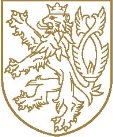 Žádost
válečného veterána1) o přidělení poukazu na rekreační pobyt s ozdravným programemPOUČENÍ:1.	Žádost s přílohami zasílejte na adresu: odbor pro válečné veterány sekce správy a řízení organizací Ministerstva obrany, nám. Svobody 471, Praha 6, PSČ 160 01. 2.	Odbor pro válečné veterány sekce správy a řízení organizací Ministerstva obrany v případě schválení žádosti ředitelem odboru postoupí žádost k realizaci pobytu Vojenským lázeňským a rekreačním zařízením, p.o., a zároveň vyrozumí žadatele, a to nejpozději do třiceti kalendářních dnů od posouzení žádosti. Kontaktní adresa:Vojenská lázeňská a rekreační zařízeníMagnitogorská 12101 00 Praha 10e-mail: dcr@vlrz.czIČO 00000582, č. ú. 5125-881/0710 ČNB, Na Příkopě 28, 115 03 Praha 1Telefonní číslo: 973 201 671Příloha č. 2 k RMO č. 82/2020 Věstníku Ministerstva obrany
Vzor průkazu válečného veterána


Přední strana






Zadní strana





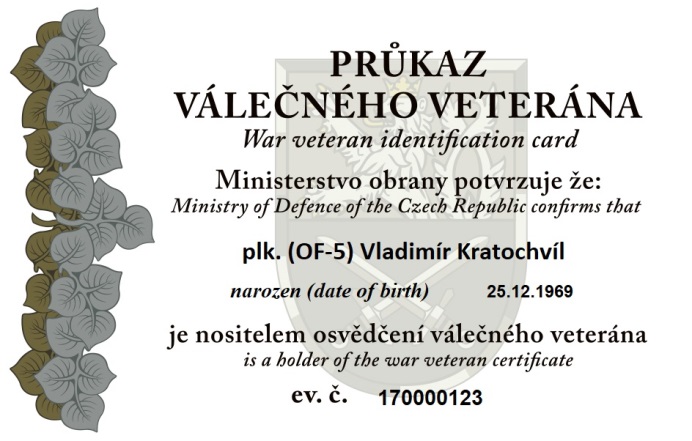 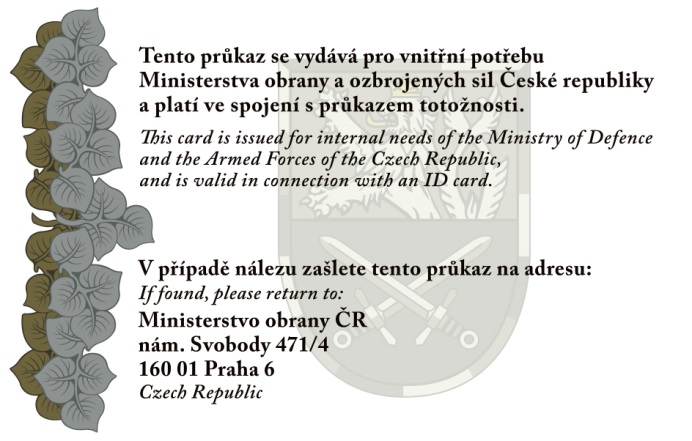 Jméno, příjmení žadateleJméno, příjmení žadateleJméno, příjmení žadateleJméno, příjmení žadateleJméno, příjmení žadateleDatum narození Datum narození Datum narození Datum narození Datum narození Evidenční číslo osvědčení válečného veterána podle § 4 zákona č. 170/2002 Sb., o válečných veteránech, ve znění pozdějších předpisůEvidenční číslo osvědčení válečného veterána podle § 4 zákona č. 170/2002 Sb., o válečných veteránech, ve znění pozdějších předpisůEvidenční číslo osvědčení válečného veterána podle § 4 zákona č. 170/2002 Sb., o válečných veteránech, ve znění pozdějších předpisůEvidenční číslo osvědčení válečného veterána podle § 4 zákona č. 170/2002 Sb., o válečných veteránech, ve znění pozdějších předpisůEvidenční číslo osvědčení válečného veterána podle § 4 zákona č. 170/2002 Sb., o válečných veteránech, ve znění pozdějších předpisůEvidenční číslo osvědčení válečného veterána podle § 4 zákona č. 170/2002 Sb., o válečných veteránech, ve znění pozdějších předpisůEvidenční číslo osvědčení válečného veterána podle § 4 zákona č. 170/2002 Sb., o válečných veteránech, ve znění pozdějších předpisůEvidenční číslo osvědčení válečného veterána podle § 4 zákona č. 170/2002 Sb., o válečných veteránech, ve znění pozdějších předpisůEvidenční číslo osvědčení válečného veterána podle § 4 zákona č. 170/2002 Sb., o válečných veteránech, ve znění pozdějších předpisůEvidenční číslo osvědčení válečného veterána podle § 4 zákona č. 170/2002 Sb., o válečných veteránech, ve znění pozdějších předpisůEvidenční číslo osvědčení válečného veterána podle § 4 zákona č. 170/2002 Sb., o válečných veteránech, ve znění pozdějších předpisůEvidenční číslo osvědčení válečného veterána podle § 4 zákona č. 170/2002 Sb., o válečných veteránech, ve znění pozdějších předpisůEvidenční číslo osvědčení válečného veterána podle § 4 zákona č. 170/2002 Sb., o válečných veteránech, ve znění pozdějších předpisůze dneze dneze dneze dneze dneze dneSlužební poměr vojáka z povolání zanikl dneSlužební poměr vojáka z povolání zanikl dneSlužební poměr vojáka z povolání zanikl dneSlužební poměr vojáka z povolání zanikl dneSlužební poměr vojáka z povolání zanikl dnepodle zákona č. 221/1999 Sb., 
o vojácích z povolání, ve znění pozdějších předpisůpodle zákona č. 221/1999 Sb., 
o vojácích z povolání, ve znění pozdějších předpisůpodle zákona č. 221/1999 Sb., 
o vojácích z povolání, ve znění pozdějších předpisůpodle zákona č. 221/1999 Sb., 
o vojácích z povolání, ve znění pozdějších předpisůpodle zákona č. 221/1999 Sb., 
o vojácích z povolání, ve znění pozdějších předpisůpodle zákona č. 221/1999 Sb., 
o vojácích z povolání, ve znění pozdějších předpisůpodle zákona č. 221/1999 Sb., 
o vojácích z povolání, ve znění pozdějších předpisůpodle zákona č. 221/1999 Sb., 
o vojácích z povolání, ve znění pozdějších předpisů§§odst.odst.odst.odst.písm.písm.Místo trvalého pobytu žadatele, popř. jiná adresa pro doručováníMísto trvalého pobytu žadatele, popř. jiná adresa pro doručováníMísto trvalého pobytu žadatele, popř. jiná adresa pro doručováníMísto trvalého pobytu žadatele, popř. jiná adresa pro doručováníMísto trvalého pobytu žadatele, popř. jiná adresa pro doručováníMísto trvalého pobytu žadatele, popř. jiná adresa pro doručováníMísto trvalého pobytu žadatele, popř. jiná adresa pro doručováníMísto trvalého pobytu žadatele, popř. jiná adresa pro doručováníMísto trvalého pobytu žadatele, popř. jiná adresa pro doručováníMísto trvalého pobytu žadatele, popř. jiná adresa pro doručováníMísto trvalého pobytu žadatele, popř. jiná adresa pro doručováníMísto trvalého pobytu žadatele, popř. jiná adresa pro doručováníMísto trvalého pobytu žadatele, popř. jiná adresa pro doručováníMísto trvalého pobytu žadatele, popř. jiná adresa pro doručováníMísto trvalého pobytu žadatele, popř. jiná adresa pro doručováníMísto trvalého pobytu žadatele, popř. jiná adresa pro doručováníMísto trvalého pobytu žadatele, popř. jiná adresa pro doručováníMísto trvalého pobytu žadatele, popř. jiná adresa pro doručováníMísto trvalého pobytu žadatele, popř. jiná adresa pro doručováníMísto trvalého pobytu žadatele, popř. jiná adresa pro doručováníMísto trvalého pobytu žadatele, popř. jiná adresa pro doručováníMísto trvalého pobytu žadatele, popř. jiná adresa pro doručováníMísto trvalého pobytu žadatele, popř. jiná adresa pro doručováníMísto trvalého pobytu žadatele, popř. jiná adresa pro doručováníMísto trvalého pobytu žadatele, popř. jiná adresa pro doručováníMísto trvalého pobytu žadatele, popř. jiná adresa pro doručováníMísto trvalého pobytu žadatele, popř. jiná adresa pro doručováníMísto trvalého pobytu žadatele, popř. jiná adresa pro doručováníMísto trvalého pobytu žadatele, popř. jiná adresa pro doručováníObeculiceulicečíslo popisnéčíslo popisnéPSČPSČPSČKrajtelefontelefontelefontelefonKraje-maile-maile-maile-mailŽádám o rekreační pobyt pro sebe
a dále žádám o pobytŽádám o rekreační pobyt pro sebe
a dále žádám o pobytŽádám o rekreační pobyt pro sebe
a dále žádám o pobytŽádám o rekreační pobyt pro sebe
a dále žádám o pobytŽádám o rekreační pobyt pro sebe
a dále žádám o pobytŽádám o rekreační pobyt pro sebe
a dále žádám o pobytpro manželku/manžela, družku/druha, partnera2)pro manželku/manžela, družku/druha, partnera2)pro manželku/manžela, družku/druha, partnera2)pro manželku/manžela, družku/druha, partnera2)pro manželku/manžela, družku/druha, partnera2)ano*)ne*)ne*)pro dětipro dětipro dětipro dětipro dětiano*)ano*)ne*)ne*)ne*)ne*)počet dětípočet dětípočet dětíCelkem pro počet osob (včetně žadatele)Celkem pro počet osob (včetně žadatele)Celkem pro počet osob (včetně žadatele)Celkem pro počet osob (včetně žadatele)Celkem pro počet osob (včetně žadatele)Celkem pro počet osob (včetně žadatele)Celkem pro počet osob (včetně žadatele)Celkem pro počet osob (včetně žadatele)Celkem pro počet osob (včetně žadatele)Celkem pro počet osob (včetně žadatele)Celkem pro počet osob (včetně žadatele)Jméno a příjmení manželky/manžela, družky/druha, partnera2)Jméno a příjmení manželky/manžela, družky/druha, partnera2)Jméno a příjmení manželky/manžela, družky/druha, partnera2)Jméno a příjmení manželky/manžela, družky/druha, partnera2)Jméno a příjmení manželky/manžela, družky/druha, partnera2)Jméno a příjmení manželky/manžela, družky/druha, partnera2)datum narozenídatum narozenídatum narozenídatum narozenídatum narozenídatum narozenídatum narozeníJméno a příjmení dítěteJméno a příjmení dítěteJméno a příjmení dítěteJméno a příjmení dítěteJméno a příjmení dítěteJméno a příjmení dítětedatum narozenídatum narozenídatum narozenídatum narozenídatum narozenídatum narozenídatum narozeníJméno a příjmení dítěteJméno a příjmení dítěteJméno a příjmení dítěteJméno a příjmení dítěteJméno a příjmení dítěteJméno a příjmení dítětedatum narozenídatum narozenídatum narozenídatum narozenídatum narozenídatum narozenídatum narozeníJméno a příjmení dítěteJméno a příjmení dítěteJméno a příjmení dítěteJméno a příjmení dítěteJméno a příjmení dítěteJméno a příjmení dítětedatum narozenídatum narozenídatum narozenídatum narozenídatum narozenídatum narozenídatum narozeníŽádám o zajištění rekreačního pobytu v zařízení VLRZŽádám o zajištění rekreačního pobytu v zařízení VLRZŽádám o zajištění rekreačního pobytu v zařízení VLRZŽádám o zajištění rekreačního pobytu v zařízení VLRZŽádám o zajištění rekreačního pobytu v zařízení VLRZŽádám o zajištění rekreačního pobytu v zařízení VLRZŽádám o zajištění rekreačního pobytu v zařízení VLRZŽádám o zajištění rekreačního pobytu v zařízení VLRZŽádám o zajištění rekreačního pobytu v zařízení VLRZŽádám o zajištění rekreačního pobytu v zařízení VLRZŽádám o zajištění rekreačního pobytu v zařízení VLRZŽádám o zajištění rekreačního pobytu v zařízení VLRZŽádám o zajištění rekreačního pobytu v zařízení VLRZŽádám o zajištění rekreačního pobytu v zařízení VLRZŽádám o zajištění rekreačního pobytu v zařízení VLRZŽádám o zajištění rekreačního pobytu v zařízení VLRZŽádám o zajištění rekreačního pobytu v zařízení VLRZŽádám o zajištění rekreačního pobytu v zařízení VLRZŽádám o zajištění rekreačního pobytu v zařízení VLRZŽádám o zajištění rekreačního pobytu v zařízení VLRZŽádám o zajištění rekreačního pobytu v zařízení VLRZŽádám o zajištění rekreačního pobytu v zařízení VLRZŽádám o zajištění rekreačního pobytu v zařízení VLRZŽádám o zajištění rekreačního pobytu v zařízení VLRZŽádám o zajištění rekreačního pobytu v zařízení VLRZŽádám o zajištění rekreačního pobytu v zařízení VLRZŽádám o zajištění rekreačního pobytu v zařízení VLRZŽádám o zajištění rekreačního pobytu v zařízení VLRZŽádám o zajištění rekreačního pobytu v zařízení VLRZMístoMístoMístov termínu (měsíc)v termínu (měsíc)v termínu (měsíc)v termínu (měsíc)neboneboMístoMístoMístov termínu (měsíc)v termínu (měsíc)v termínu (měsíc)v termínu (měsíc)Kontaktní spojení na VLRZ tel.  973 201 671Kontaktní spojení na VLRZ tel.  973 201 671Kontaktní spojení na VLRZ tel.  973 201 671Kontaktní spojení na VLRZ tel.  973 201 671Kontaktní spojení na VLRZ tel.  973 201 671Kontaktní spojení na VLRZ tel.  973 201 671Kontaktní spojení na VLRZ tel.  973 201 671Kontaktní spojení na VLRZ tel.  973 201 671Kontaktní spojení na VLRZ tel.  973 201 671Kontaktní spojení na VLRZ tel.  973 201 671Kontaktní spojení na VLRZ tel.  973 201 671Kontaktní spojení na VLRZ tel.  973 201 671Kontaktní spojení na VLRZ tel.  973 201 671Kontaktní spojení na VLRZ tel.  973 201 671Kontaktní spojení na VLRZ tel.  973 201 671Kontaktní spojení na VLRZ tel.  973 201 671Kontaktní spojení na VLRZ tel.  973 201 671Kontaktní spojení na VLRZ tel.  973 201 671Kontaktní spojení na VLRZ tel.  973 201 671Kontaktní spojení na VLRZ tel.  973 201 671Kontaktní spojení na VLRZ tel.  973 201 671Kontaktní spojení na VLRZ tel.  973 201 671Kontaktní spojení na VLRZ tel.  973 201 671Kontaktní spojení na VLRZ tel.  973 201 671Kontaktní spojení na VLRZ tel.  973 201 671Kontaktní spojení na VLRZ tel.  973 201 671Kontaktní spojení na VLRZ tel.  973 201 671Kontaktní spojení na VLRZ tel.  973 201 671Kontaktní spojení na VLRZ tel.  973 201 6711)  Okruh oprávněných válečných veteránů k podání žádosti je uveden v čl. 1 RMO č. 82/2020 Věstníku Ministerstva obrany, Poskytování zdravotních služeb a rekreačních pobytů s ozdravným programem některým válečným veteránům.2) Ve smyslu zákona č. 115/2006 Sb., o registrovaném partnerství a o změně některých souvisejících zákonů, ve znění pozdějších předpisů.1)  Okruh oprávněných válečných veteránů k podání žádosti je uveden v čl. 1 RMO č. 82/2020 Věstníku Ministerstva obrany, Poskytování zdravotních služeb a rekreačních pobytů s ozdravným programem některým válečným veteránům.2) Ve smyslu zákona č. 115/2006 Sb., o registrovaném partnerství a o změně některých souvisejících zákonů, ve znění pozdějších předpisů.1)  Okruh oprávněných válečných veteránů k podání žádosti je uveden v čl. 1 RMO č. 82/2020 Věstníku Ministerstva obrany, Poskytování zdravotních služeb a rekreačních pobytů s ozdravným programem některým válečným veteránům.2) Ve smyslu zákona č. 115/2006 Sb., o registrovaném partnerství a o změně některých souvisejících zákonů, ve znění pozdějších předpisů.1)  Okruh oprávněných válečných veteránů k podání žádosti je uveden v čl. 1 RMO č. 82/2020 Věstníku Ministerstva obrany, Poskytování zdravotních služeb a rekreačních pobytů s ozdravným programem některým válečným veteránům.2) Ve smyslu zákona č. 115/2006 Sb., o registrovaném partnerství a o změně některých souvisejících zákonů, ve znění pozdějších předpisů.1)  Okruh oprávněných válečných veteránů k podání žádosti je uveden v čl. 1 RMO č. 82/2020 Věstníku Ministerstva obrany, Poskytování zdravotních služeb a rekreačních pobytů s ozdravným programem některým válečným veteránům.2) Ve smyslu zákona č. 115/2006 Sb., o registrovaném partnerství a o změně některých souvisejících zákonů, ve znění pozdějších předpisů.1)  Okruh oprávněných válečných veteránů k podání žádosti je uveden v čl. 1 RMO č. 82/2020 Věstníku Ministerstva obrany, Poskytování zdravotních služeb a rekreačních pobytů s ozdravným programem některým válečným veteránům.2) Ve smyslu zákona č. 115/2006 Sb., o registrovaném partnerství a o změně některých souvisejících zákonů, ve znění pozdějších předpisů.1)  Okruh oprávněných válečných veteránů k podání žádosti je uveden v čl. 1 RMO č. 82/2020 Věstníku Ministerstva obrany, Poskytování zdravotních služeb a rekreačních pobytů s ozdravným programem některým válečným veteránům.2) Ve smyslu zákona č. 115/2006 Sb., o registrovaném partnerství a o změně některých souvisejících zákonů, ve znění pozdějších předpisů.1)  Okruh oprávněných válečných veteránů k podání žádosti je uveden v čl. 1 RMO č. 82/2020 Věstníku Ministerstva obrany, Poskytování zdravotních služeb a rekreačních pobytů s ozdravným programem některým válečným veteránům.2) Ve smyslu zákona č. 115/2006 Sb., o registrovaném partnerství a o změně některých souvisejících zákonů, ve znění pozdějších předpisů.1)  Okruh oprávněných válečných veteránů k podání žádosti je uveden v čl. 1 RMO č. 82/2020 Věstníku Ministerstva obrany, Poskytování zdravotních služeb a rekreačních pobytů s ozdravným programem některým válečným veteránům.2) Ve smyslu zákona č. 115/2006 Sb., o registrovaném partnerství a o změně některých souvisejících zákonů, ve znění pozdějších předpisů.1)  Okruh oprávněných válečných veteránů k podání žádosti je uveden v čl. 1 RMO č. 82/2020 Věstníku Ministerstva obrany, Poskytování zdravotních služeb a rekreačních pobytů s ozdravným programem některým válečným veteránům.2) Ve smyslu zákona č. 115/2006 Sb., o registrovaném partnerství a o změně některých souvisejících zákonů, ve znění pozdějších předpisů.1)  Okruh oprávněných válečných veteránů k podání žádosti je uveden v čl. 1 RMO č. 82/2020 Věstníku Ministerstva obrany, Poskytování zdravotních služeb a rekreačních pobytů s ozdravným programem některým válečným veteránům.2) Ve smyslu zákona č. 115/2006 Sb., o registrovaném partnerství a o změně některých souvisejících zákonů, ve znění pozdějších předpisů.1)  Okruh oprávněných válečných veteránů k podání žádosti je uveden v čl. 1 RMO č. 82/2020 Věstníku Ministerstva obrany, Poskytování zdravotních služeb a rekreačních pobytů s ozdravným programem některým válečným veteránům.2) Ve smyslu zákona č. 115/2006 Sb., o registrovaném partnerství a o změně některých souvisejících zákonů, ve znění pozdějších předpisů.1)  Okruh oprávněných válečných veteránů k podání žádosti je uveden v čl. 1 RMO č. 82/2020 Věstníku Ministerstva obrany, Poskytování zdravotních služeb a rekreačních pobytů s ozdravným programem některým válečným veteránům.2) Ve smyslu zákona č. 115/2006 Sb., o registrovaném partnerství a o změně některých souvisejících zákonů, ve znění pozdějších předpisů.1)  Okruh oprávněných válečných veteránů k podání žádosti je uveden v čl. 1 RMO č. 82/2020 Věstníku Ministerstva obrany, Poskytování zdravotních služeb a rekreačních pobytů s ozdravným programem některým válečným veteránům.2) Ve smyslu zákona č. 115/2006 Sb., o registrovaném partnerství a o změně některých souvisejících zákonů, ve znění pozdějších předpisů.1)  Okruh oprávněných válečných veteránů k podání žádosti je uveden v čl. 1 RMO č. 82/2020 Věstníku Ministerstva obrany, Poskytování zdravotních služeb a rekreačních pobytů s ozdravným programem některým válečným veteránům.2) Ve smyslu zákona č. 115/2006 Sb., o registrovaném partnerství a o změně některých souvisejících zákonů, ve znění pozdějších předpisů.1)  Okruh oprávněných válečných veteránů k podání žádosti je uveden v čl. 1 RMO č. 82/2020 Věstníku Ministerstva obrany, Poskytování zdravotních služeb a rekreačních pobytů s ozdravným programem některým válečným veteránům.2) Ve smyslu zákona č. 115/2006 Sb., o registrovaném partnerství a o změně některých souvisejících zákonů, ve znění pozdějších předpisů.1)  Okruh oprávněných válečných veteránů k podání žádosti je uveden v čl. 1 RMO č. 82/2020 Věstníku Ministerstva obrany, Poskytování zdravotních služeb a rekreačních pobytů s ozdravným programem některým válečným veteránům.2) Ve smyslu zákona č. 115/2006 Sb., o registrovaném partnerství a o změně některých souvisejících zákonů, ve znění pozdějších předpisů.1)  Okruh oprávněných válečných veteránů k podání žádosti je uveden v čl. 1 RMO č. 82/2020 Věstníku Ministerstva obrany, Poskytování zdravotních služeb a rekreačních pobytů s ozdravným programem některým válečným veteránům.2) Ve smyslu zákona č. 115/2006 Sb., o registrovaném partnerství a o změně některých souvisejících zákonů, ve znění pozdějších předpisů.1)  Okruh oprávněných válečných veteránů k podání žádosti je uveden v čl. 1 RMO č. 82/2020 Věstníku Ministerstva obrany, Poskytování zdravotních služeb a rekreačních pobytů s ozdravným programem některým válečným veteránům.2) Ve smyslu zákona č. 115/2006 Sb., o registrovaném partnerství a o změně některých souvisejících zákonů, ve znění pozdějších předpisů.1)  Okruh oprávněných válečných veteránů k podání žádosti je uveden v čl. 1 RMO č. 82/2020 Věstníku Ministerstva obrany, Poskytování zdravotních služeb a rekreačních pobytů s ozdravným programem některým válečným veteránům.2) Ve smyslu zákona č. 115/2006 Sb., o registrovaném partnerství a o změně některých souvisejících zákonů, ve znění pozdějších předpisů.1)  Okruh oprávněných válečných veteránů k podání žádosti je uveden v čl. 1 RMO č. 82/2020 Věstníku Ministerstva obrany, Poskytování zdravotních služeb a rekreačních pobytů s ozdravným programem některým válečným veteránům.2) Ve smyslu zákona č. 115/2006 Sb., o registrovaném partnerství a o změně některých souvisejících zákonů, ve znění pozdějších předpisů.1)  Okruh oprávněných válečných veteránů k podání žádosti je uveden v čl. 1 RMO č. 82/2020 Věstníku Ministerstva obrany, Poskytování zdravotních služeb a rekreačních pobytů s ozdravným programem některým válečným veteránům.2) Ve smyslu zákona č. 115/2006 Sb., o registrovaném partnerství a o změně některých souvisejících zákonů, ve znění pozdějších předpisů.1)  Okruh oprávněných válečných veteránů k podání žádosti je uveden v čl. 1 RMO č. 82/2020 Věstníku Ministerstva obrany, Poskytování zdravotních služeb a rekreačních pobytů s ozdravným programem některým válečným veteránům.2) Ve smyslu zákona č. 115/2006 Sb., o registrovaném partnerství a o změně některých souvisejících zákonů, ve znění pozdějších předpisů.1)  Okruh oprávněných válečných veteránů k podání žádosti je uveden v čl. 1 RMO č. 82/2020 Věstníku Ministerstva obrany, Poskytování zdravotních služeb a rekreačních pobytů s ozdravným programem některým válečným veteránům.2) Ve smyslu zákona č. 115/2006 Sb., o registrovaném partnerství a o změně některých souvisejících zákonů, ve znění pozdějších předpisů.1)  Okruh oprávněných válečných veteránů k podání žádosti je uveden v čl. 1 RMO č. 82/2020 Věstníku Ministerstva obrany, Poskytování zdravotních služeb a rekreačních pobytů s ozdravným programem některým válečným veteránům.2) Ve smyslu zákona č. 115/2006 Sb., o registrovaném partnerství a o změně některých souvisejících zákonů, ve znění pozdějších předpisů.1)  Okruh oprávněných válečných veteránů k podání žádosti je uveden v čl. 1 RMO č. 82/2020 Věstníku Ministerstva obrany, Poskytování zdravotních služeb a rekreačních pobytů s ozdravným programem některým válečným veteránům.2) Ve smyslu zákona č. 115/2006 Sb., o registrovaném partnerství a o změně některých souvisejících zákonů, ve znění pozdějších předpisů.1)  Okruh oprávněných válečných veteránů k podání žádosti je uveden v čl. 1 RMO č. 82/2020 Věstníku Ministerstva obrany, Poskytování zdravotních služeb a rekreačních pobytů s ozdravným programem některým válečným veteránům.2) Ve smyslu zákona č. 115/2006 Sb., o registrovaném partnerství a o změně některých souvisejících zákonů, ve znění pozdějších předpisů.1)  Okruh oprávněných válečných veteránů k podání žádosti je uveden v čl. 1 RMO č. 82/2020 Věstníku Ministerstva obrany, Poskytování zdravotních služeb a rekreačních pobytů s ozdravným programem některým válečným veteránům.2) Ve smyslu zákona č. 115/2006 Sb., o registrovaném partnerství a o změně některých souvisejících zákonů, ve znění pozdějších předpisů.1)  Okruh oprávněných válečných veteránů k podání žádosti je uveden v čl. 1 RMO č. 82/2020 Věstníku Ministerstva obrany, Poskytování zdravotních služeb a rekreačních pobytů s ozdravným programem některým válečným veteránům.2) Ve smyslu zákona č. 115/2006 Sb., o registrovaném partnerství a o změně některých souvisejících zákonů, ve znění pozdějších předpisů.PROHLÁŠENÍ ŽADATELEPROHLÁŠENÍ ŽADATELEPROHLÁŠENÍ ŽADATELEPROHLÁŠENÍ ŽADATELEPROHLÁŠENÍ ŽADATELEPROHLÁŠENÍ ŽADATELEPROHLÁŠENÍ ŽADATELEPROHLÁŠENÍ ŽADATELEPROHLÁŠENÍ ŽADATELEPROHLÁŠENÍ ŽADATELEPROHLÁŠENÍ ŽADATELEPROHLÁŠENÍ ŽADATELEPROHLÁŠENÍ ŽADATELEPROHLÁŠENÍ ŽADATELEPROHLÁŠENÍ ŽADATELEPROHLÁŠENÍ ŽADATELEPROHLÁŠENÍ ŽADATELEPROHLÁŠENÍ ŽADATELEPROHLÁŠENÍ ŽADATELEPROHLÁŠENÍ ŽADATELEPROHLÁŠENÍ ŽADATELEPROHLÁŠENÍ ŽADATELEPROHLÁŠENÍ ŽADATELEPROHLÁŠENÍ ŽADATELEPROHLÁŠENÍ ŽADATELEPROHLÁŠENÍ ŽADATELEPROHLÁŠENÍ ŽADATELEPROHLÁŠENÍ ŽADATELEPROHLÁŠENÍ ŽADATELEČestně prohlašuji, že jsem občanem České republiky a zavazuji se, že v případě neoprávněného čerpání dávek vrátím finanční částku za uvedený pobyt v plné výši. Prohlašuji, že nebudu-li moci z vážných důvodů (nemoc apod.) na rekreační pobyt s ozdravným programem nastoupit v dohodnutém termínu, zavazuji se tuto skutečnost neprodleně oznámit odboru pro válečné veterány sekce správy a řízení organizací Ministerstva obrany a příspěvkové organizaci Vojenská lázeňská a rekreační zařízení. Dále výslovně prohlašuji, že v souladu s Nařízením Evropského parlamentu a Rady (EU) 2016/679, o ochraně fyzických osob v souvislosti se zpracováním osobních údajů a o volném pohybu těchto údajů a o zrušení směrnice 95/46/ES (obecné nařízení o ochraně osobních údajů) a zákonem č. 110/2019 Sb., o zpracování osobních údajů, beru na vědomí, že Ministerstvo obrany a Vojenská lázeňská a rekreační zařízení, p. o., budou zpracovávat moje osobní údaje v rozsahu uvedeném v této žádosti, a to pro účely zajištění a poskytnutí rekreačního pobytu s ozdravným programem a služeb s ním souvisejících podle rozhodnutí uvedeného v této žádosti, a souhlasím, aby tyto osobní údaje poskytly i třetím osobám, se kterými jsou k tomuto účelu ve smluvním vztahu. Tyto osobní údaje budou v souvislosti s realizací žádosti zpracovávány po dobu 3 let od vydání rozhodnutí o žádosti, pokud jiný právní předpis nestanoví pro uchovávání dokumentů souvisejících s realizací žádosti, které obsahují výše uvedené osobní údaje, lhůtu delší; v takovém případě budou osobní údaje zpracovány po dobu a způsobem stanoveným těmito právními předpisy. Jsem si vědom (vědoma), že rekreační pobyt s ozdravným programem lze, až na výjimky, poskytnout pouze jednou za tři roky. Přílohy:K žádosti přikládám:kopii osvědčení vydaného podle zákona č. 170/2002 Sb., o válečných veteránech, ve znění pozdějších předpisů (přiložte pouze tehdy, pokud jste dosud o rekreační pobyt s ozdravným programem nežádal),Čestně prohlašuji, že jsem občanem České republiky a zavazuji se, že v případě neoprávněného čerpání dávek vrátím finanční částku za uvedený pobyt v plné výši. Prohlašuji, že nebudu-li moci z vážných důvodů (nemoc apod.) na rekreační pobyt s ozdravným programem nastoupit v dohodnutém termínu, zavazuji se tuto skutečnost neprodleně oznámit odboru pro válečné veterány sekce správy a řízení organizací Ministerstva obrany a příspěvkové organizaci Vojenská lázeňská a rekreační zařízení. Dále výslovně prohlašuji, že v souladu s Nařízením Evropského parlamentu a Rady (EU) 2016/679, o ochraně fyzických osob v souvislosti se zpracováním osobních údajů a o volném pohybu těchto údajů a o zrušení směrnice 95/46/ES (obecné nařízení o ochraně osobních údajů) a zákonem č. 110/2019 Sb., o zpracování osobních údajů, beru na vědomí, že Ministerstvo obrany a Vojenská lázeňská a rekreační zařízení, p. o., budou zpracovávat moje osobní údaje v rozsahu uvedeném v této žádosti, a to pro účely zajištění a poskytnutí rekreačního pobytu s ozdravným programem a služeb s ním souvisejících podle rozhodnutí uvedeného v této žádosti, a souhlasím, aby tyto osobní údaje poskytly i třetím osobám, se kterými jsou k tomuto účelu ve smluvním vztahu. Tyto osobní údaje budou v souvislosti s realizací žádosti zpracovávány po dobu 3 let od vydání rozhodnutí o žádosti, pokud jiný právní předpis nestanoví pro uchovávání dokumentů souvisejících s realizací žádosti, které obsahují výše uvedené osobní údaje, lhůtu delší; v takovém případě budou osobní údaje zpracovány po dobu a způsobem stanoveným těmito právními předpisy. Jsem si vědom (vědoma), že rekreační pobyt s ozdravným programem lze, až na výjimky, poskytnout pouze jednou za tři roky. Přílohy:K žádosti přikládám:kopii osvědčení vydaného podle zákona č. 170/2002 Sb., o válečných veteránech, ve znění pozdějších předpisů (přiložte pouze tehdy, pokud jste dosud o rekreační pobyt s ozdravným programem nežádal),Čestně prohlašuji, že jsem občanem České republiky a zavazuji se, že v případě neoprávněného čerpání dávek vrátím finanční částku za uvedený pobyt v plné výši. Prohlašuji, že nebudu-li moci z vážných důvodů (nemoc apod.) na rekreační pobyt s ozdravným programem nastoupit v dohodnutém termínu, zavazuji se tuto skutečnost neprodleně oznámit odboru pro válečné veterány sekce správy a řízení organizací Ministerstva obrany a příspěvkové organizaci Vojenská lázeňská a rekreační zařízení. Dále výslovně prohlašuji, že v souladu s Nařízením Evropského parlamentu a Rady (EU) 2016/679, o ochraně fyzických osob v souvislosti se zpracováním osobních údajů a o volném pohybu těchto údajů a o zrušení směrnice 95/46/ES (obecné nařízení o ochraně osobních údajů) a zákonem č. 110/2019 Sb., o zpracování osobních údajů, beru na vědomí, že Ministerstvo obrany a Vojenská lázeňská a rekreační zařízení, p. o., budou zpracovávat moje osobní údaje v rozsahu uvedeném v této žádosti, a to pro účely zajištění a poskytnutí rekreačního pobytu s ozdravným programem a služeb s ním souvisejících podle rozhodnutí uvedeného v této žádosti, a souhlasím, aby tyto osobní údaje poskytly i třetím osobám, se kterými jsou k tomuto účelu ve smluvním vztahu. Tyto osobní údaje budou v souvislosti s realizací žádosti zpracovávány po dobu 3 let od vydání rozhodnutí o žádosti, pokud jiný právní předpis nestanoví pro uchovávání dokumentů souvisejících s realizací žádosti, které obsahují výše uvedené osobní údaje, lhůtu delší; v takovém případě budou osobní údaje zpracovány po dobu a způsobem stanoveným těmito právními předpisy. Jsem si vědom (vědoma), že rekreační pobyt s ozdravným programem lze, až na výjimky, poskytnout pouze jednou za tři roky. Přílohy:K žádosti přikládám:kopii osvědčení vydaného podle zákona č. 170/2002 Sb., o válečných veteránech, ve znění pozdějších předpisů (přiložte pouze tehdy, pokud jste dosud o rekreační pobyt s ozdravným programem nežádal),Čestně prohlašuji, že jsem občanem České republiky a zavazuji se, že v případě neoprávněného čerpání dávek vrátím finanční částku za uvedený pobyt v plné výši. Prohlašuji, že nebudu-li moci z vážných důvodů (nemoc apod.) na rekreační pobyt s ozdravným programem nastoupit v dohodnutém termínu, zavazuji se tuto skutečnost neprodleně oznámit odboru pro válečné veterány sekce správy a řízení organizací Ministerstva obrany a příspěvkové organizaci Vojenská lázeňská a rekreační zařízení. Dále výslovně prohlašuji, že v souladu s Nařízením Evropského parlamentu a Rady (EU) 2016/679, o ochraně fyzických osob v souvislosti se zpracováním osobních údajů a o volném pohybu těchto údajů a o zrušení směrnice 95/46/ES (obecné nařízení o ochraně osobních údajů) a zákonem č. 110/2019 Sb., o zpracování osobních údajů, beru na vědomí, že Ministerstvo obrany a Vojenská lázeňská a rekreační zařízení, p. o., budou zpracovávat moje osobní údaje v rozsahu uvedeném v této žádosti, a to pro účely zajištění a poskytnutí rekreačního pobytu s ozdravným programem a služeb s ním souvisejících podle rozhodnutí uvedeného v této žádosti, a souhlasím, aby tyto osobní údaje poskytly i třetím osobám, se kterými jsou k tomuto účelu ve smluvním vztahu. Tyto osobní údaje budou v souvislosti s realizací žádosti zpracovávány po dobu 3 let od vydání rozhodnutí o žádosti, pokud jiný právní předpis nestanoví pro uchovávání dokumentů souvisejících s realizací žádosti, které obsahují výše uvedené osobní údaje, lhůtu delší; v takovém případě budou osobní údaje zpracovány po dobu a způsobem stanoveným těmito právními předpisy. Jsem si vědom (vědoma), že rekreační pobyt s ozdravným programem lze, až na výjimky, poskytnout pouze jednou za tři roky. Přílohy:K žádosti přikládám:kopii osvědčení vydaného podle zákona č. 170/2002 Sb., o válečných veteránech, ve znění pozdějších předpisů (přiložte pouze tehdy, pokud jste dosud o rekreační pobyt s ozdravným programem nežádal),Čestně prohlašuji, že jsem občanem České republiky a zavazuji se, že v případě neoprávněného čerpání dávek vrátím finanční částku za uvedený pobyt v plné výši. Prohlašuji, že nebudu-li moci z vážných důvodů (nemoc apod.) na rekreační pobyt s ozdravným programem nastoupit v dohodnutém termínu, zavazuji se tuto skutečnost neprodleně oznámit odboru pro válečné veterány sekce správy a řízení organizací Ministerstva obrany a příspěvkové organizaci Vojenská lázeňská a rekreační zařízení. Dále výslovně prohlašuji, že v souladu s Nařízením Evropského parlamentu a Rady (EU) 2016/679, o ochraně fyzických osob v souvislosti se zpracováním osobních údajů a o volném pohybu těchto údajů a o zrušení směrnice 95/46/ES (obecné nařízení o ochraně osobních údajů) a zákonem č. 110/2019 Sb., o zpracování osobních údajů, beru na vědomí, že Ministerstvo obrany a Vojenská lázeňská a rekreační zařízení, p. o., budou zpracovávat moje osobní údaje v rozsahu uvedeném v této žádosti, a to pro účely zajištění a poskytnutí rekreačního pobytu s ozdravným programem a služeb s ním souvisejících podle rozhodnutí uvedeného v této žádosti, a souhlasím, aby tyto osobní údaje poskytly i třetím osobám, se kterými jsou k tomuto účelu ve smluvním vztahu. Tyto osobní údaje budou v souvislosti s realizací žádosti zpracovávány po dobu 3 let od vydání rozhodnutí o žádosti, pokud jiný právní předpis nestanoví pro uchovávání dokumentů souvisejících s realizací žádosti, které obsahují výše uvedené osobní údaje, lhůtu delší; v takovém případě budou osobní údaje zpracovány po dobu a způsobem stanoveným těmito právními předpisy. Jsem si vědom (vědoma), že rekreační pobyt s ozdravným programem lze, až na výjimky, poskytnout pouze jednou za tři roky. Přílohy:K žádosti přikládám:kopii osvědčení vydaného podle zákona č. 170/2002 Sb., o válečných veteránech, ve znění pozdějších předpisů (přiložte pouze tehdy, pokud jste dosud o rekreační pobyt s ozdravným programem nežádal),Čestně prohlašuji, že jsem občanem České republiky a zavazuji se, že v případě neoprávněného čerpání dávek vrátím finanční částku za uvedený pobyt v plné výši. Prohlašuji, že nebudu-li moci z vážných důvodů (nemoc apod.) na rekreační pobyt s ozdravným programem nastoupit v dohodnutém termínu, zavazuji se tuto skutečnost neprodleně oznámit odboru pro válečné veterány sekce správy a řízení organizací Ministerstva obrany a příspěvkové organizaci Vojenská lázeňská a rekreační zařízení. Dále výslovně prohlašuji, že v souladu s Nařízením Evropského parlamentu a Rady (EU) 2016/679, o ochraně fyzických osob v souvislosti se zpracováním osobních údajů a o volném pohybu těchto údajů a o zrušení směrnice 95/46/ES (obecné nařízení o ochraně osobních údajů) a zákonem č. 110/2019 Sb., o zpracování osobních údajů, beru na vědomí, že Ministerstvo obrany a Vojenská lázeňská a rekreační zařízení, p. o., budou zpracovávat moje osobní údaje v rozsahu uvedeném v této žádosti, a to pro účely zajištění a poskytnutí rekreačního pobytu s ozdravným programem a služeb s ním souvisejících podle rozhodnutí uvedeného v této žádosti, a souhlasím, aby tyto osobní údaje poskytly i třetím osobám, se kterými jsou k tomuto účelu ve smluvním vztahu. Tyto osobní údaje budou v souvislosti s realizací žádosti zpracovávány po dobu 3 let od vydání rozhodnutí o žádosti, pokud jiný právní předpis nestanoví pro uchovávání dokumentů souvisejících s realizací žádosti, které obsahují výše uvedené osobní údaje, lhůtu delší; v takovém případě budou osobní údaje zpracovány po dobu a způsobem stanoveným těmito právními předpisy. Jsem si vědom (vědoma), že rekreační pobyt s ozdravným programem lze, až na výjimky, poskytnout pouze jednou za tři roky. Přílohy:K žádosti přikládám:kopii osvědčení vydaného podle zákona č. 170/2002 Sb., o válečných veteránech, ve znění pozdějších předpisů (přiložte pouze tehdy, pokud jste dosud o rekreační pobyt s ozdravným programem nežádal),Čestně prohlašuji, že jsem občanem České republiky a zavazuji se, že v případě neoprávněného čerpání dávek vrátím finanční částku za uvedený pobyt v plné výši. Prohlašuji, že nebudu-li moci z vážných důvodů (nemoc apod.) na rekreační pobyt s ozdravným programem nastoupit v dohodnutém termínu, zavazuji se tuto skutečnost neprodleně oznámit odboru pro válečné veterány sekce správy a řízení organizací Ministerstva obrany a příspěvkové organizaci Vojenská lázeňská a rekreační zařízení. Dále výslovně prohlašuji, že v souladu s Nařízením Evropského parlamentu a Rady (EU) 2016/679, o ochraně fyzických osob v souvislosti se zpracováním osobních údajů a o volném pohybu těchto údajů a o zrušení směrnice 95/46/ES (obecné nařízení o ochraně osobních údajů) a zákonem č. 110/2019 Sb., o zpracování osobních údajů, beru na vědomí, že Ministerstvo obrany a Vojenská lázeňská a rekreační zařízení, p. o., budou zpracovávat moje osobní údaje v rozsahu uvedeném v této žádosti, a to pro účely zajištění a poskytnutí rekreačního pobytu s ozdravným programem a služeb s ním souvisejících podle rozhodnutí uvedeného v této žádosti, a souhlasím, aby tyto osobní údaje poskytly i třetím osobám, se kterými jsou k tomuto účelu ve smluvním vztahu. Tyto osobní údaje budou v souvislosti s realizací žádosti zpracovávány po dobu 3 let od vydání rozhodnutí o žádosti, pokud jiný právní předpis nestanoví pro uchovávání dokumentů souvisejících s realizací žádosti, které obsahují výše uvedené osobní údaje, lhůtu delší; v takovém případě budou osobní údaje zpracovány po dobu a způsobem stanoveným těmito právními předpisy. Jsem si vědom (vědoma), že rekreační pobyt s ozdravným programem lze, až na výjimky, poskytnout pouze jednou za tři roky. Přílohy:K žádosti přikládám:kopii osvědčení vydaného podle zákona č. 170/2002 Sb., o válečných veteránech, ve znění pozdějších předpisů (přiložte pouze tehdy, pokud jste dosud o rekreační pobyt s ozdravným programem nežádal),Čestně prohlašuji, že jsem občanem České republiky a zavazuji se, že v případě neoprávněného čerpání dávek vrátím finanční částku za uvedený pobyt v plné výši. Prohlašuji, že nebudu-li moci z vážných důvodů (nemoc apod.) na rekreační pobyt s ozdravným programem nastoupit v dohodnutém termínu, zavazuji se tuto skutečnost neprodleně oznámit odboru pro válečné veterány sekce správy a řízení organizací Ministerstva obrany a příspěvkové organizaci Vojenská lázeňská a rekreační zařízení. Dále výslovně prohlašuji, že v souladu s Nařízením Evropského parlamentu a Rady (EU) 2016/679, o ochraně fyzických osob v souvislosti se zpracováním osobních údajů a o volném pohybu těchto údajů a o zrušení směrnice 95/46/ES (obecné nařízení o ochraně osobních údajů) a zákonem č. 110/2019 Sb., o zpracování osobních údajů, beru na vědomí, že Ministerstvo obrany a Vojenská lázeňská a rekreační zařízení, p. o., budou zpracovávat moje osobní údaje v rozsahu uvedeném v této žádosti, a to pro účely zajištění a poskytnutí rekreačního pobytu s ozdravným programem a služeb s ním souvisejících podle rozhodnutí uvedeného v této žádosti, a souhlasím, aby tyto osobní údaje poskytly i třetím osobám, se kterými jsou k tomuto účelu ve smluvním vztahu. Tyto osobní údaje budou v souvislosti s realizací žádosti zpracovávány po dobu 3 let od vydání rozhodnutí o žádosti, pokud jiný právní předpis nestanoví pro uchovávání dokumentů souvisejících s realizací žádosti, které obsahují výše uvedené osobní údaje, lhůtu delší; v takovém případě budou osobní údaje zpracovány po dobu a způsobem stanoveným těmito právními předpisy. Jsem si vědom (vědoma), že rekreační pobyt s ozdravným programem lze, až na výjimky, poskytnout pouze jednou za tři roky. Přílohy:K žádosti přikládám:kopii osvědčení vydaného podle zákona č. 170/2002 Sb., o válečných veteránech, ve znění pozdějších předpisů (přiložte pouze tehdy, pokud jste dosud o rekreační pobyt s ozdravným programem nežádal),Čestně prohlašuji, že jsem občanem České republiky a zavazuji se, že v případě neoprávněného čerpání dávek vrátím finanční částku za uvedený pobyt v plné výši. Prohlašuji, že nebudu-li moci z vážných důvodů (nemoc apod.) na rekreační pobyt s ozdravným programem nastoupit v dohodnutém termínu, zavazuji se tuto skutečnost neprodleně oznámit odboru pro válečné veterány sekce správy a řízení organizací Ministerstva obrany a příspěvkové organizaci Vojenská lázeňská a rekreační zařízení. Dále výslovně prohlašuji, že v souladu s Nařízením Evropského parlamentu a Rady (EU) 2016/679, o ochraně fyzických osob v souvislosti se zpracováním osobních údajů a o volném pohybu těchto údajů a o zrušení směrnice 95/46/ES (obecné nařízení o ochraně osobních údajů) a zákonem č. 110/2019 Sb., o zpracování osobních údajů, beru na vědomí, že Ministerstvo obrany a Vojenská lázeňská a rekreační zařízení, p. o., budou zpracovávat moje osobní údaje v rozsahu uvedeném v této žádosti, a to pro účely zajištění a poskytnutí rekreačního pobytu s ozdravným programem a služeb s ním souvisejících podle rozhodnutí uvedeného v této žádosti, a souhlasím, aby tyto osobní údaje poskytly i třetím osobám, se kterými jsou k tomuto účelu ve smluvním vztahu. Tyto osobní údaje budou v souvislosti s realizací žádosti zpracovávány po dobu 3 let od vydání rozhodnutí o žádosti, pokud jiný právní předpis nestanoví pro uchovávání dokumentů souvisejících s realizací žádosti, které obsahují výše uvedené osobní údaje, lhůtu delší; v takovém případě budou osobní údaje zpracovány po dobu a způsobem stanoveným těmito právními předpisy. Jsem si vědom (vědoma), že rekreační pobyt s ozdravným programem lze, až na výjimky, poskytnout pouze jednou za tři roky. Přílohy:K žádosti přikládám:kopii osvědčení vydaného podle zákona č. 170/2002 Sb., o válečných veteránech, ve znění pozdějších předpisů (přiložte pouze tehdy, pokud jste dosud o rekreační pobyt s ozdravným programem nežádal),Čestně prohlašuji, že jsem občanem České republiky a zavazuji se, že v případě neoprávněného čerpání dávek vrátím finanční částku za uvedený pobyt v plné výši. Prohlašuji, že nebudu-li moci z vážných důvodů (nemoc apod.) na rekreační pobyt s ozdravným programem nastoupit v dohodnutém termínu, zavazuji se tuto skutečnost neprodleně oznámit odboru pro válečné veterány sekce správy a řízení organizací Ministerstva obrany a příspěvkové organizaci Vojenská lázeňská a rekreační zařízení. Dále výslovně prohlašuji, že v souladu s Nařízením Evropského parlamentu a Rady (EU) 2016/679, o ochraně fyzických osob v souvislosti se zpracováním osobních údajů a o volném pohybu těchto údajů a o zrušení směrnice 95/46/ES (obecné nařízení o ochraně osobních údajů) a zákonem č. 110/2019 Sb., o zpracování osobních údajů, beru na vědomí, že Ministerstvo obrany a Vojenská lázeňská a rekreační zařízení, p. o., budou zpracovávat moje osobní údaje v rozsahu uvedeném v této žádosti, a to pro účely zajištění a poskytnutí rekreačního pobytu s ozdravným programem a služeb s ním souvisejících podle rozhodnutí uvedeného v této žádosti, a souhlasím, aby tyto osobní údaje poskytly i třetím osobám, se kterými jsou k tomuto účelu ve smluvním vztahu. Tyto osobní údaje budou v souvislosti s realizací žádosti zpracovávány po dobu 3 let od vydání rozhodnutí o žádosti, pokud jiný právní předpis nestanoví pro uchovávání dokumentů souvisejících s realizací žádosti, které obsahují výše uvedené osobní údaje, lhůtu delší; v takovém případě budou osobní údaje zpracovány po dobu a způsobem stanoveným těmito právními předpisy. Jsem si vědom (vědoma), že rekreační pobyt s ozdravným programem lze, až na výjimky, poskytnout pouze jednou za tři roky. Přílohy:K žádosti přikládám:kopii osvědčení vydaného podle zákona č. 170/2002 Sb., o válečných veteránech, ve znění pozdějších předpisů (přiložte pouze tehdy, pokud jste dosud o rekreační pobyt s ozdravným programem nežádal),Čestně prohlašuji, že jsem občanem České republiky a zavazuji se, že v případě neoprávněného čerpání dávek vrátím finanční částku za uvedený pobyt v plné výši. Prohlašuji, že nebudu-li moci z vážných důvodů (nemoc apod.) na rekreační pobyt s ozdravným programem nastoupit v dohodnutém termínu, zavazuji se tuto skutečnost neprodleně oznámit odboru pro válečné veterány sekce správy a řízení organizací Ministerstva obrany a příspěvkové organizaci Vojenská lázeňská a rekreační zařízení. Dále výslovně prohlašuji, že v souladu s Nařízením Evropského parlamentu a Rady (EU) 2016/679, o ochraně fyzických osob v souvislosti se zpracováním osobních údajů a o volném pohybu těchto údajů a o zrušení směrnice 95/46/ES (obecné nařízení o ochraně osobních údajů) a zákonem č. 110/2019 Sb., o zpracování osobních údajů, beru na vědomí, že Ministerstvo obrany a Vojenská lázeňská a rekreační zařízení, p. o., budou zpracovávat moje osobní údaje v rozsahu uvedeném v této žádosti, a to pro účely zajištění a poskytnutí rekreačního pobytu s ozdravným programem a služeb s ním souvisejících podle rozhodnutí uvedeného v této žádosti, a souhlasím, aby tyto osobní údaje poskytly i třetím osobám, se kterými jsou k tomuto účelu ve smluvním vztahu. Tyto osobní údaje budou v souvislosti s realizací žádosti zpracovávány po dobu 3 let od vydání rozhodnutí o žádosti, pokud jiný právní předpis nestanoví pro uchovávání dokumentů souvisejících s realizací žádosti, které obsahují výše uvedené osobní údaje, lhůtu delší; v takovém případě budou osobní údaje zpracovány po dobu a způsobem stanoveným těmito právními předpisy. Jsem si vědom (vědoma), že rekreační pobyt s ozdravným programem lze, až na výjimky, poskytnout pouze jednou za tři roky. Přílohy:K žádosti přikládám:kopii osvědčení vydaného podle zákona č. 170/2002 Sb., o válečných veteránech, ve znění pozdějších předpisů (přiložte pouze tehdy, pokud jste dosud o rekreační pobyt s ozdravným programem nežádal),Čestně prohlašuji, že jsem občanem České republiky a zavazuji se, že v případě neoprávněného čerpání dávek vrátím finanční částku za uvedený pobyt v plné výši. Prohlašuji, že nebudu-li moci z vážných důvodů (nemoc apod.) na rekreační pobyt s ozdravným programem nastoupit v dohodnutém termínu, zavazuji se tuto skutečnost neprodleně oznámit odboru pro válečné veterány sekce správy a řízení organizací Ministerstva obrany a příspěvkové organizaci Vojenská lázeňská a rekreační zařízení. Dále výslovně prohlašuji, že v souladu s Nařízením Evropského parlamentu a Rady (EU) 2016/679, o ochraně fyzických osob v souvislosti se zpracováním osobních údajů a o volném pohybu těchto údajů a o zrušení směrnice 95/46/ES (obecné nařízení o ochraně osobních údajů) a zákonem č. 110/2019 Sb., o zpracování osobních údajů, beru na vědomí, že Ministerstvo obrany a Vojenská lázeňská a rekreační zařízení, p. o., budou zpracovávat moje osobní údaje v rozsahu uvedeném v této žádosti, a to pro účely zajištění a poskytnutí rekreačního pobytu s ozdravným programem a služeb s ním souvisejících podle rozhodnutí uvedeného v této žádosti, a souhlasím, aby tyto osobní údaje poskytly i třetím osobám, se kterými jsou k tomuto účelu ve smluvním vztahu. Tyto osobní údaje budou v souvislosti s realizací žádosti zpracovávány po dobu 3 let od vydání rozhodnutí o žádosti, pokud jiný právní předpis nestanoví pro uchovávání dokumentů souvisejících s realizací žádosti, které obsahují výše uvedené osobní údaje, lhůtu delší; v takovém případě budou osobní údaje zpracovány po dobu a způsobem stanoveným těmito právními předpisy. Jsem si vědom (vědoma), že rekreační pobyt s ozdravným programem lze, až na výjimky, poskytnout pouze jednou za tři roky. Přílohy:K žádosti přikládám:kopii osvědčení vydaného podle zákona č. 170/2002 Sb., o válečných veteránech, ve znění pozdějších předpisů (přiložte pouze tehdy, pokud jste dosud o rekreační pobyt s ozdravným programem nežádal),Čestně prohlašuji, že jsem občanem České republiky a zavazuji se, že v případě neoprávněného čerpání dávek vrátím finanční částku za uvedený pobyt v plné výši. Prohlašuji, že nebudu-li moci z vážných důvodů (nemoc apod.) na rekreační pobyt s ozdravným programem nastoupit v dohodnutém termínu, zavazuji se tuto skutečnost neprodleně oznámit odboru pro válečné veterány sekce správy a řízení organizací Ministerstva obrany a příspěvkové organizaci Vojenská lázeňská a rekreační zařízení. Dále výslovně prohlašuji, že v souladu s Nařízením Evropského parlamentu a Rady (EU) 2016/679, o ochraně fyzických osob v souvislosti se zpracováním osobních údajů a o volném pohybu těchto údajů a o zrušení směrnice 95/46/ES (obecné nařízení o ochraně osobních údajů) a zákonem č. 110/2019 Sb., o zpracování osobních údajů, beru na vědomí, že Ministerstvo obrany a Vojenská lázeňská a rekreační zařízení, p. o., budou zpracovávat moje osobní údaje v rozsahu uvedeném v této žádosti, a to pro účely zajištění a poskytnutí rekreačního pobytu s ozdravným programem a služeb s ním souvisejících podle rozhodnutí uvedeného v této žádosti, a souhlasím, aby tyto osobní údaje poskytly i třetím osobám, se kterými jsou k tomuto účelu ve smluvním vztahu. Tyto osobní údaje budou v souvislosti s realizací žádosti zpracovávány po dobu 3 let od vydání rozhodnutí o žádosti, pokud jiný právní předpis nestanoví pro uchovávání dokumentů souvisejících s realizací žádosti, které obsahují výše uvedené osobní údaje, lhůtu delší; v takovém případě budou osobní údaje zpracovány po dobu a způsobem stanoveným těmito právními předpisy. Jsem si vědom (vědoma), že rekreační pobyt s ozdravným programem lze, až na výjimky, poskytnout pouze jednou za tři roky. Přílohy:K žádosti přikládám:kopii osvědčení vydaného podle zákona č. 170/2002 Sb., o válečných veteránech, ve znění pozdějších předpisů (přiložte pouze tehdy, pokud jste dosud o rekreační pobyt s ozdravným programem nežádal),Čestně prohlašuji, že jsem občanem České republiky a zavazuji se, že v případě neoprávněného čerpání dávek vrátím finanční částku za uvedený pobyt v plné výši. Prohlašuji, že nebudu-li moci z vážných důvodů (nemoc apod.) na rekreační pobyt s ozdravným programem nastoupit v dohodnutém termínu, zavazuji se tuto skutečnost neprodleně oznámit odboru pro válečné veterány sekce správy a řízení organizací Ministerstva obrany a příspěvkové organizaci Vojenská lázeňská a rekreační zařízení. Dále výslovně prohlašuji, že v souladu s Nařízením Evropského parlamentu a Rady (EU) 2016/679, o ochraně fyzických osob v souvislosti se zpracováním osobních údajů a o volném pohybu těchto údajů a o zrušení směrnice 95/46/ES (obecné nařízení o ochraně osobních údajů) a zákonem č. 110/2019 Sb., o zpracování osobních údajů, beru na vědomí, že Ministerstvo obrany a Vojenská lázeňská a rekreační zařízení, p. o., budou zpracovávat moje osobní údaje v rozsahu uvedeném v této žádosti, a to pro účely zajištění a poskytnutí rekreačního pobytu s ozdravným programem a služeb s ním souvisejících podle rozhodnutí uvedeného v této žádosti, a souhlasím, aby tyto osobní údaje poskytly i třetím osobám, se kterými jsou k tomuto účelu ve smluvním vztahu. Tyto osobní údaje budou v souvislosti s realizací žádosti zpracovávány po dobu 3 let od vydání rozhodnutí o žádosti, pokud jiný právní předpis nestanoví pro uchovávání dokumentů souvisejících s realizací žádosti, které obsahují výše uvedené osobní údaje, lhůtu delší; v takovém případě budou osobní údaje zpracovány po dobu a způsobem stanoveným těmito právními předpisy. Jsem si vědom (vědoma), že rekreační pobyt s ozdravným programem lze, až na výjimky, poskytnout pouze jednou za tři roky. Přílohy:K žádosti přikládám:kopii osvědčení vydaného podle zákona č. 170/2002 Sb., o válečných veteránech, ve znění pozdějších předpisů (přiložte pouze tehdy, pokud jste dosud o rekreační pobyt s ozdravným programem nežádal),Čestně prohlašuji, že jsem občanem České republiky a zavazuji se, že v případě neoprávněného čerpání dávek vrátím finanční částku za uvedený pobyt v plné výši. Prohlašuji, že nebudu-li moci z vážných důvodů (nemoc apod.) na rekreační pobyt s ozdravným programem nastoupit v dohodnutém termínu, zavazuji se tuto skutečnost neprodleně oznámit odboru pro válečné veterány sekce správy a řízení organizací Ministerstva obrany a příspěvkové organizaci Vojenská lázeňská a rekreační zařízení. Dále výslovně prohlašuji, že v souladu s Nařízením Evropského parlamentu a Rady (EU) 2016/679, o ochraně fyzických osob v souvislosti se zpracováním osobních údajů a o volném pohybu těchto údajů a o zrušení směrnice 95/46/ES (obecné nařízení o ochraně osobních údajů) a zákonem č. 110/2019 Sb., o zpracování osobních údajů, beru na vědomí, že Ministerstvo obrany a Vojenská lázeňská a rekreační zařízení, p. o., budou zpracovávat moje osobní údaje v rozsahu uvedeném v této žádosti, a to pro účely zajištění a poskytnutí rekreačního pobytu s ozdravným programem a služeb s ním souvisejících podle rozhodnutí uvedeného v této žádosti, a souhlasím, aby tyto osobní údaje poskytly i třetím osobám, se kterými jsou k tomuto účelu ve smluvním vztahu. Tyto osobní údaje budou v souvislosti s realizací žádosti zpracovávány po dobu 3 let od vydání rozhodnutí o žádosti, pokud jiný právní předpis nestanoví pro uchovávání dokumentů souvisejících s realizací žádosti, které obsahují výše uvedené osobní údaje, lhůtu delší; v takovém případě budou osobní údaje zpracovány po dobu a způsobem stanoveným těmito právními předpisy. Jsem si vědom (vědoma), že rekreační pobyt s ozdravným programem lze, až na výjimky, poskytnout pouze jednou za tři roky. Přílohy:K žádosti přikládám:kopii osvědčení vydaného podle zákona č. 170/2002 Sb., o válečných veteránech, ve znění pozdějších předpisů (přiložte pouze tehdy, pokud jste dosud o rekreační pobyt s ozdravným programem nežádal),Čestně prohlašuji, že jsem občanem České republiky a zavazuji se, že v případě neoprávněného čerpání dávek vrátím finanční částku za uvedený pobyt v plné výši. Prohlašuji, že nebudu-li moci z vážných důvodů (nemoc apod.) na rekreační pobyt s ozdravným programem nastoupit v dohodnutém termínu, zavazuji se tuto skutečnost neprodleně oznámit odboru pro válečné veterány sekce správy a řízení organizací Ministerstva obrany a příspěvkové organizaci Vojenská lázeňská a rekreační zařízení. Dále výslovně prohlašuji, že v souladu s Nařízením Evropského parlamentu a Rady (EU) 2016/679, o ochraně fyzických osob v souvislosti se zpracováním osobních údajů a o volném pohybu těchto údajů a o zrušení směrnice 95/46/ES (obecné nařízení o ochraně osobních údajů) a zákonem č. 110/2019 Sb., o zpracování osobních údajů, beru na vědomí, že Ministerstvo obrany a Vojenská lázeňská a rekreační zařízení, p. o., budou zpracovávat moje osobní údaje v rozsahu uvedeném v této žádosti, a to pro účely zajištění a poskytnutí rekreačního pobytu s ozdravným programem a služeb s ním souvisejících podle rozhodnutí uvedeného v této žádosti, a souhlasím, aby tyto osobní údaje poskytly i třetím osobám, se kterými jsou k tomuto účelu ve smluvním vztahu. Tyto osobní údaje budou v souvislosti s realizací žádosti zpracovávány po dobu 3 let od vydání rozhodnutí o žádosti, pokud jiný právní předpis nestanoví pro uchovávání dokumentů souvisejících s realizací žádosti, které obsahují výše uvedené osobní údaje, lhůtu delší; v takovém případě budou osobní údaje zpracovány po dobu a způsobem stanoveným těmito právními předpisy. Jsem si vědom (vědoma), že rekreační pobyt s ozdravným programem lze, až na výjimky, poskytnout pouze jednou za tři roky. Přílohy:K žádosti přikládám:kopii osvědčení vydaného podle zákona č. 170/2002 Sb., o válečných veteránech, ve znění pozdějších předpisů (přiložte pouze tehdy, pokud jste dosud o rekreační pobyt s ozdravným programem nežádal),Čestně prohlašuji, že jsem občanem České republiky a zavazuji se, že v případě neoprávněného čerpání dávek vrátím finanční částku za uvedený pobyt v plné výši. Prohlašuji, že nebudu-li moci z vážných důvodů (nemoc apod.) na rekreační pobyt s ozdravným programem nastoupit v dohodnutém termínu, zavazuji se tuto skutečnost neprodleně oznámit odboru pro válečné veterány sekce správy a řízení organizací Ministerstva obrany a příspěvkové organizaci Vojenská lázeňská a rekreační zařízení. Dále výslovně prohlašuji, že v souladu s Nařízením Evropského parlamentu a Rady (EU) 2016/679, o ochraně fyzických osob v souvislosti se zpracováním osobních údajů a o volném pohybu těchto údajů a o zrušení směrnice 95/46/ES (obecné nařízení o ochraně osobních údajů) a zákonem č. 110/2019 Sb., o zpracování osobních údajů, beru na vědomí, že Ministerstvo obrany a Vojenská lázeňská a rekreační zařízení, p. o., budou zpracovávat moje osobní údaje v rozsahu uvedeném v této žádosti, a to pro účely zajištění a poskytnutí rekreačního pobytu s ozdravným programem a služeb s ním souvisejících podle rozhodnutí uvedeného v této žádosti, a souhlasím, aby tyto osobní údaje poskytly i třetím osobám, se kterými jsou k tomuto účelu ve smluvním vztahu. Tyto osobní údaje budou v souvislosti s realizací žádosti zpracovávány po dobu 3 let od vydání rozhodnutí o žádosti, pokud jiný právní předpis nestanoví pro uchovávání dokumentů souvisejících s realizací žádosti, které obsahují výše uvedené osobní údaje, lhůtu delší; v takovém případě budou osobní údaje zpracovány po dobu a způsobem stanoveným těmito právními předpisy. Jsem si vědom (vědoma), že rekreační pobyt s ozdravným programem lze, až na výjimky, poskytnout pouze jednou za tři roky. Přílohy:K žádosti přikládám:kopii osvědčení vydaného podle zákona č. 170/2002 Sb., o válečných veteránech, ve znění pozdějších předpisů (přiložte pouze tehdy, pokud jste dosud o rekreační pobyt s ozdravným programem nežádal),Čestně prohlašuji, že jsem občanem České republiky a zavazuji se, že v případě neoprávněného čerpání dávek vrátím finanční částku za uvedený pobyt v plné výši. Prohlašuji, že nebudu-li moci z vážných důvodů (nemoc apod.) na rekreační pobyt s ozdravným programem nastoupit v dohodnutém termínu, zavazuji se tuto skutečnost neprodleně oznámit odboru pro válečné veterány sekce správy a řízení organizací Ministerstva obrany a příspěvkové organizaci Vojenská lázeňská a rekreační zařízení. Dále výslovně prohlašuji, že v souladu s Nařízením Evropského parlamentu a Rady (EU) 2016/679, o ochraně fyzických osob v souvislosti se zpracováním osobních údajů a o volném pohybu těchto údajů a o zrušení směrnice 95/46/ES (obecné nařízení o ochraně osobních údajů) a zákonem č. 110/2019 Sb., o zpracování osobních údajů, beru na vědomí, že Ministerstvo obrany a Vojenská lázeňská a rekreační zařízení, p. o., budou zpracovávat moje osobní údaje v rozsahu uvedeném v této žádosti, a to pro účely zajištění a poskytnutí rekreačního pobytu s ozdravným programem a služeb s ním souvisejících podle rozhodnutí uvedeného v této žádosti, a souhlasím, aby tyto osobní údaje poskytly i třetím osobám, se kterými jsou k tomuto účelu ve smluvním vztahu. Tyto osobní údaje budou v souvislosti s realizací žádosti zpracovávány po dobu 3 let od vydání rozhodnutí o žádosti, pokud jiný právní předpis nestanoví pro uchovávání dokumentů souvisejících s realizací žádosti, které obsahují výše uvedené osobní údaje, lhůtu delší; v takovém případě budou osobní údaje zpracovány po dobu a způsobem stanoveným těmito právními předpisy. Jsem si vědom (vědoma), že rekreační pobyt s ozdravným programem lze, až na výjimky, poskytnout pouze jednou za tři roky. Přílohy:K žádosti přikládám:kopii osvědčení vydaného podle zákona č. 170/2002 Sb., o válečných veteránech, ve znění pozdějších předpisů (přiložte pouze tehdy, pokud jste dosud o rekreační pobyt s ozdravným programem nežádal),Čestně prohlašuji, že jsem občanem České republiky a zavazuji se, že v případě neoprávněného čerpání dávek vrátím finanční částku za uvedený pobyt v plné výši. Prohlašuji, že nebudu-li moci z vážných důvodů (nemoc apod.) na rekreační pobyt s ozdravným programem nastoupit v dohodnutém termínu, zavazuji se tuto skutečnost neprodleně oznámit odboru pro válečné veterány sekce správy a řízení organizací Ministerstva obrany a příspěvkové organizaci Vojenská lázeňská a rekreační zařízení. Dále výslovně prohlašuji, že v souladu s Nařízením Evropského parlamentu a Rady (EU) 2016/679, o ochraně fyzických osob v souvislosti se zpracováním osobních údajů a o volném pohybu těchto údajů a o zrušení směrnice 95/46/ES (obecné nařízení o ochraně osobních údajů) a zákonem č. 110/2019 Sb., o zpracování osobních údajů, beru na vědomí, že Ministerstvo obrany a Vojenská lázeňská a rekreační zařízení, p. o., budou zpracovávat moje osobní údaje v rozsahu uvedeném v této žádosti, a to pro účely zajištění a poskytnutí rekreačního pobytu s ozdravným programem a služeb s ním souvisejících podle rozhodnutí uvedeného v této žádosti, a souhlasím, aby tyto osobní údaje poskytly i třetím osobám, se kterými jsou k tomuto účelu ve smluvním vztahu. Tyto osobní údaje budou v souvislosti s realizací žádosti zpracovávány po dobu 3 let od vydání rozhodnutí o žádosti, pokud jiný právní předpis nestanoví pro uchovávání dokumentů souvisejících s realizací žádosti, které obsahují výše uvedené osobní údaje, lhůtu delší; v takovém případě budou osobní údaje zpracovány po dobu a způsobem stanoveným těmito právními předpisy. Jsem si vědom (vědoma), že rekreační pobyt s ozdravným programem lze, až na výjimky, poskytnout pouze jednou za tři roky. Přílohy:K žádosti přikládám:kopii osvědčení vydaného podle zákona č. 170/2002 Sb., o válečných veteránech, ve znění pozdějších předpisů (přiložte pouze tehdy, pokud jste dosud o rekreační pobyt s ozdravným programem nežádal),Čestně prohlašuji, že jsem občanem České republiky a zavazuji se, že v případě neoprávněného čerpání dávek vrátím finanční částku za uvedený pobyt v plné výši. Prohlašuji, že nebudu-li moci z vážných důvodů (nemoc apod.) na rekreační pobyt s ozdravným programem nastoupit v dohodnutém termínu, zavazuji se tuto skutečnost neprodleně oznámit odboru pro válečné veterány sekce správy a řízení organizací Ministerstva obrany a příspěvkové organizaci Vojenská lázeňská a rekreační zařízení. Dále výslovně prohlašuji, že v souladu s Nařízením Evropského parlamentu a Rady (EU) 2016/679, o ochraně fyzických osob v souvislosti se zpracováním osobních údajů a o volném pohybu těchto údajů a o zrušení směrnice 95/46/ES (obecné nařízení o ochraně osobních údajů) a zákonem č. 110/2019 Sb., o zpracování osobních údajů, beru na vědomí, že Ministerstvo obrany a Vojenská lázeňská a rekreační zařízení, p. o., budou zpracovávat moje osobní údaje v rozsahu uvedeném v této žádosti, a to pro účely zajištění a poskytnutí rekreačního pobytu s ozdravným programem a služeb s ním souvisejících podle rozhodnutí uvedeného v této žádosti, a souhlasím, aby tyto osobní údaje poskytly i třetím osobám, se kterými jsou k tomuto účelu ve smluvním vztahu. Tyto osobní údaje budou v souvislosti s realizací žádosti zpracovávány po dobu 3 let od vydání rozhodnutí o žádosti, pokud jiný právní předpis nestanoví pro uchovávání dokumentů souvisejících s realizací žádosti, které obsahují výše uvedené osobní údaje, lhůtu delší; v takovém případě budou osobní údaje zpracovány po dobu a způsobem stanoveným těmito právními předpisy. Jsem si vědom (vědoma), že rekreační pobyt s ozdravným programem lze, až na výjimky, poskytnout pouze jednou za tři roky. Přílohy:K žádosti přikládám:kopii osvědčení vydaného podle zákona č. 170/2002 Sb., o válečných veteránech, ve znění pozdějších předpisů (přiložte pouze tehdy, pokud jste dosud o rekreační pobyt s ozdravným programem nežádal),Čestně prohlašuji, že jsem občanem České republiky a zavazuji se, že v případě neoprávněného čerpání dávek vrátím finanční částku za uvedený pobyt v plné výši. Prohlašuji, že nebudu-li moci z vážných důvodů (nemoc apod.) na rekreační pobyt s ozdravným programem nastoupit v dohodnutém termínu, zavazuji se tuto skutečnost neprodleně oznámit odboru pro válečné veterány sekce správy a řízení organizací Ministerstva obrany a příspěvkové organizaci Vojenská lázeňská a rekreační zařízení. Dále výslovně prohlašuji, že v souladu s Nařízením Evropského parlamentu a Rady (EU) 2016/679, o ochraně fyzických osob v souvislosti se zpracováním osobních údajů a o volném pohybu těchto údajů a o zrušení směrnice 95/46/ES (obecné nařízení o ochraně osobních údajů) a zákonem č. 110/2019 Sb., o zpracování osobních údajů, beru na vědomí, že Ministerstvo obrany a Vojenská lázeňská a rekreační zařízení, p. o., budou zpracovávat moje osobní údaje v rozsahu uvedeném v této žádosti, a to pro účely zajištění a poskytnutí rekreačního pobytu s ozdravným programem a služeb s ním souvisejících podle rozhodnutí uvedeného v této žádosti, a souhlasím, aby tyto osobní údaje poskytly i třetím osobám, se kterými jsou k tomuto účelu ve smluvním vztahu. Tyto osobní údaje budou v souvislosti s realizací žádosti zpracovávány po dobu 3 let od vydání rozhodnutí o žádosti, pokud jiný právní předpis nestanoví pro uchovávání dokumentů souvisejících s realizací žádosti, které obsahují výše uvedené osobní údaje, lhůtu delší; v takovém případě budou osobní údaje zpracovány po dobu a způsobem stanoveným těmito právními předpisy. Jsem si vědom (vědoma), že rekreační pobyt s ozdravným programem lze, až na výjimky, poskytnout pouze jednou za tři roky. Přílohy:K žádosti přikládám:kopii osvědčení vydaného podle zákona č. 170/2002 Sb., o válečných veteránech, ve znění pozdějších předpisů (přiložte pouze tehdy, pokud jste dosud o rekreační pobyt s ozdravným programem nežádal),Čestně prohlašuji, že jsem občanem České republiky a zavazuji se, že v případě neoprávněného čerpání dávek vrátím finanční částku za uvedený pobyt v plné výši. Prohlašuji, že nebudu-li moci z vážných důvodů (nemoc apod.) na rekreační pobyt s ozdravným programem nastoupit v dohodnutém termínu, zavazuji se tuto skutečnost neprodleně oznámit odboru pro válečné veterány sekce správy a řízení organizací Ministerstva obrany a příspěvkové organizaci Vojenská lázeňská a rekreační zařízení. Dále výslovně prohlašuji, že v souladu s Nařízením Evropského parlamentu a Rady (EU) 2016/679, o ochraně fyzických osob v souvislosti se zpracováním osobních údajů a o volném pohybu těchto údajů a o zrušení směrnice 95/46/ES (obecné nařízení o ochraně osobních údajů) a zákonem č. 110/2019 Sb., o zpracování osobních údajů, beru na vědomí, že Ministerstvo obrany a Vojenská lázeňská a rekreační zařízení, p. o., budou zpracovávat moje osobní údaje v rozsahu uvedeném v této žádosti, a to pro účely zajištění a poskytnutí rekreačního pobytu s ozdravným programem a služeb s ním souvisejících podle rozhodnutí uvedeného v této žádosti, a souhlasím, aby tyto osobní údaje poskytly i třetím osobám, se kterými jsou k tomuto účelu ve smluvním vztahu. Tyto osobní údaje budou v souvislosti s realizací žádosti zpracovávány po dobu 3 let od vydání rozhodnutí o žádosti, pokud jiný právní předpis nestanoví pro uchovávání dokumentů souvisejících s realizací žádosti, které obsahují výše uvedené osobní údaje, lhůtu delší; v takovém případě budou osobní údaje zpracovány po dobu a způsobem stanoveným těmito právními předpisy. Jsem si vědom (vědoma), že rekreační pobyt s ozdravným programem lze, až na výjimky, poskytnout pouze jednou za tři roky. Přílohy:K žádosti přikládám:kopii osvědčení vydaného podle zákona č. 170/2002 Sb., o válečných veteránech, ve znění pozdějších předpisů (přiložte pouze tehdy, pokud jste dosud o rekreační pobyt s ozdravným programem nežádal),Čestně prohlašuji, že jsem občanem České republiky a zavazuji se, že v případě neoprávněného čerpání dávek vrátím finanční částku za uvedený pobyt v plné výši. Prohlašuji, že nebudu-li moci z vážných důvodů (nemoc apod.) na rekreační pobyt s ozdravným programem nastoupit v dohodnutém termínu, zavazuji se tuto skutečnost neprodleně oznámit odboru pro válečné veterány sekce správy a řízení organizací Ministerstva obrany a příspěvkové organizaci Vojenská lázeňská a rekreační zařízení. Dále výslovně prohlašuji, že v souladu s Nařízením Evropského parlamentu a Rady (EU) 2016/679, o ochraně fyzických osob v souvislosti se zpracováním osobních údajů a o volném pohybu těchto údajů a o zrušení směrnice 95/46/ES (obecné nařízení o ochraně osobních údajů) a zákonem č. 110/2019 Sb., o zpracování osobních údajů, beru na vědomí, že Ministerstvo obrany a Vojenská lázeňská a rekreační zařízení, p. o., budou zpracovávat moje osobní údaje v rozsahu uvedeném v této žádosti, a to pro účely zajištění a poskytnutí rekreačního pobytu s ozdravným programem a služeb s ním souvisejících podle rozhodnutí uvedeného v této žádosti, a souhlasím, aby tyto osobní údaje poskytly i třetím osobám, se kterými jsou k tomuto účelu ve smluvním vztahu. Tyto osobní údaje budou v souvislosti s realizací žádosti zpracovávány po dobu 3 let od vydání rozhodnutí o žádosti, pokud jiný právní předpis nestanoví pro uchovávání dokumentů souvisejících s realizací žádosti, které obsahují výše uvedené osobní údaje, lhůtu delší; v takovém případě budou osobní údaje zpracovány po dobu a způsobem stanoveným těmito právními předpisy. Jsem si vědom (vědoma), že rekreační pobyt s ozdravným programem lze, až na výjimky, poskytnout pouze jednou za tři roky. Přílohy:K žádosti přikládám:kopii osvědčení vydaného podle zákona č. 170/2002 Sb., o válečných veteránech, ve znění pozdějších předpisů (přiložte pouze tehdy, pokud jste dosud o rekreační pobyt s ozdravným programem nežádal),Čestně prohlašuji, že jsem občanem České republiky a zavazuji se, že v případě neoprávněného čerpání dávek vrátím finanční částku za uvedený pobyt v plné výši. Prohlašuji, že nebudu-li moci z vážných důvodů (nemoc apod.) na rekreační pobyt s ozdravným programem nastoupit v dohodnutém termínu, zavazuji se tuto skutečnost neprodleně oznámit odboru pro válečné veterány sekce správy a řízení organizací Ministerstva obrany a příspěvkové organizaci Vojenská lázeňská a rekreační zařízení. Dále výslovně prohlašuji, že v souladu s Nařízením Evropského parlamentu a Rady (EU) 2016/679, o ochraně fyzických osob v souvislosti se zpracováním osobních údajů a o volném pohybu těchto údajů a o zrušení směrnice 95/46/ES (obecné nařízení o ochraně osobních údajů) a zákonem č. 110/2019 Sb., o zpracování osobních údajů, beru na vědomí, že Ministerstvo obrany a Vojenská lázeňská a rekreační zařízení, p. o., budou zpracovávat moje osobní údaje v rozsahu uvedeném v této žádosti, a to pro účely zajištění a poskytnutí rekreačního pobytu s ozdravným programem a služeb s ním souvisejících podle rozhodnutí uvedeného v této žádosti, a souhlasím, aby tyto osobní údaje poskytly i třetím osobám, se kterými jsou k tomuto účelu ve smluvním vztahu. Tyto osobní údaje budou v souvislosti s realizací žádosti zpracovávány po dobu 3 let od vydání rozhodnutí o žádosti, pokud jiný právní předpis nestanoví pro uchovávání dokumentů souvisejících s realizací žádosti, které obsahují výše uvedené osobní údaje, lhůtu delší; v takovém případě budou osobní údaje zpracovány po dobu a způsobem stanoveným těmito právními předpisy. Jsem si vědom (vědoma), že rekreační pobyt s ozdravným programem lze, až na výjimky, poskytnout pouze jednou za tři roky. Přílohy:K žádosti přikládám:kopii osvědčení vydaného podle zákona č. 170/2002 Sb., o válečných veteránech, ve znění pozdějších předpisů (přiložte pouze tehdy, pokud jste dosud o rekreační pobyt s ozdravným programem nežádal),Čestně prohlašuji, že jsem občanem České republiky a zavazuji se, že v případě neoprávněného čerpání dávek vrátím finanční částku za uvedený pobyt v plné výši. Prohlašuji, že nebudu-li moci z vážných důvodů (nemoc apod.) na rekreační pobyt s ozdravným programem nastoupit v dohodnutém termínu, zavazuji se tuto skutečnost neprodleně oznámit odboru pro válečné veterány sekce správy a řízení organizací Ministerstva obrany a příspěvkové organizaci Vojenská lázeňská a rekreační zařízení. Dále výslovně prohlašuji, že v souladu s Nařízením Evropského parlamentu a Rady (EU) 2016/679, o ochraně fyzických osob v souvislosti se zpracováním osobních údajů a o volném pohybu těchto údajů a o zrušení směrnice 95/46/ES (obecné nařízení o ochraně osobních údajů) a zákonem č. 110/2019 Sb., o zpracování osobních údajů, beru na vědomí, že Ministerstvo obrany a Vojenská lázeňská a rekreační zařízení, p. o., budou zpracovávat moje osobní údaje v rozsahu uvedeném v této žádosti, a to pro účely zajištění a poskytnutí rekreačního pobytu s ozdravným programem a služeb s ním souvisejících podle rozhodnutí uvedeného v této žádosti, a souhlasím, aby tyto osobní údaje poskytly i třetím osobám, se kterými jsou k tomuto účelu ve smluvním vztahu. Tyto osobní údaje budou v souvislosti s realizací žádosti zpracovávány po dobu 3 let od vydání rozhodnutí o žádosti, pokud jiný právní předpis nestanoví pro uchovávání dokumentů souvisejících s realizací žádosti, které obsahují výše uvedené osobní údaje, lhůtu delší; v takovém případě budou osobní údaje zpracovány po dobu a způsobem stanoveným těmito právními předpisy. Jsem si vědom (vědoma), že rekreační pobyt s ozdravným programem lze, až na výjimky, poskytnout pouze jednou za tři roky. Přílohy:K žádosti přikládám:kopii osvědčení vydaného podle zákona č. 170/2002 Sb., o válečných veteránech, ve znění pozdějších předpisů (přiložte pouze tehdy, pokud jste dosud o rekreační pobyt s ozdravným programem nežádal),Čestně prohlašuji, že jsem občanem České republiky a zavazuji se, že v případě neoprávněného čerpání dávek vrátím finanční částku za uvedený pobyt v plné výši. Prohlašuji, že nebudu-li moci z vážných důvodů (nemoc apod.) na rekreační pobyt s ozdravným programem nastoupit v dohodnutém termínu, zavazuji se tuto skutečnost neprodleně oznámit odboru pro válečné veterány sekce správy a řízení organizací Ministerstva obrany a příspěvkové organizaci Vojenská lázeňská a rekreační zařízení. Dále výslovně prohlašuji, že v souladu s Nařízením Evropského parlamentu a Rady (EU) 2016/679, o ochraně fyzických osob v souvislosti se zpracováním osobních údajů a o volném pohybu těchto údajů a o zrušení směrnice 95/46/ES (obecné nařízení o ochraně osobních údajů) a zákonem č. 110/2019 Sb., o zpracování osobních údajů, beru na vědomí, že Ministerstvo obrany a Vojenská lázeňská a rekreační zařízení, p. o., budou zpracovávat moje osobní údaje v rozsahu uvedeném v této žádosti, a to pro účely zajištění a poskytnutí rekreačního pobytu s ozdravným programem a služeb s ním souvisejících podle rozhodnutí uvedeného v této žádosti, a souhlasím, aby tyto osobní údaje poskytly i třetím osobám, se kterými jsou k tomuto účelu ve smluvním vztahu. Tyto osobní údaje budou v souvislosti s realizací žádosti zpracovávány po dobu 3 let od vydání rozhodnutí o žádosti, pokud jiný právní předpis nestanoví pro uchovávání dokumentů souvisejících s realizací žádosti, které obsahují výše uvedené osobní údaje, lhůtu delší; v takovém případě budou osobní údaje zpracovány po dobu a způsobem stanoveným těmito právními předpisy. Jsem si vědom (vědoma), že rekreační pobyt s ozdravným programem lze, až na výjimky, poskytnout pouze jednou za tři roky. Přílohy:K žádosti přikládám:kopii osvědčení vydaného podle zákona č. 170/2002 Sb., o válečných veteránech, ve znění pozdějších předpisů (přiložte pouze tehdy, pokud jste dosud o rekreační pobyt s ozdravným programem nežádal),Čestně prohlašuji, že jsem občanem České republiky a zavazuji se, že v případě neoprávněného čerpání dávek vrátím finanční částku za uvedený pobyt v plné výši. Prohlašuji, že nebudu-li moci z vážných důvodů (nemoc apod.) na rekreační pobyt s ozdravným programem nastoupit v dohodnutém termínu, zavazuji se tuto skutečnost neprodleně oznámit odboru pro válečné veterány sekce správy a řízení organizací Ministerstva obrany a příspěvkové organizaci Vojenská lázeňská a rekreační zařízení. Dále výslovně prohlašuji, že v souladu s Nařízením Evropského parlamentu a Rady (EU) 2016/679, o ochraně fyzických osob v souvislosti se zpracováním osobních údajů a o volném pohybu těchto údajů a o zrušení směrnice 95/46/ES (obecné nařízení o ochraně osobních údajů) a zákonem č. 110/2019 Sb., o zpracování osobních údajů, beru na vědomí, že Ministerstvo obrany a Vojenská lázeňská a rekreační zařízení, p. o., budou zpracovávat moje osobní údaje v rozsahu uvedeném v této žádosti, a to pro účely zajištění a poskytnutí rekreačního pobytu s ozdravným programem a služeb s ním souvisejících podle rozhodnutí uvedeného v této žádosti, a souhlasím, aby tyto osobní údaje poskytly i třetím osobám, se kterými jsou k tomuto účelu ve smluvním vztahu. Tyto osobní údaje budou v souvislosti s realizací žádosti zpracovávány po dobu 3 let od vydání rozhodnutí o žádosti, pokud jiný právní předpis nestanoví pro uchovávání dokumentů souvisejících s realizací žádosti, které obsahují výše uvedené osobní údaje, lhůtu delší; v takovém případě budou osobní údaje zpracovány po dobu a způsobem stanoveným těmito právními předpisy. Jsem si vědom (vědoma), že rekreační pobyt s ozdravným programem lze, až na výjimky, poskytnout pouze jednou za tři roky. Přílohy:K žádosti přikládám:kopii osvědčení vydaného podle zákona č. 170/2002 Sb., o válečných veteránech, ve znění pozdějších předpisů (přiložte pouze tehdy, pokud jste dosud o rekreační pobyt s ozdravným programem nežádal),Čestně prohlašuji, že jsem občanem České republiky a zavazuji se, že v případě neoprávněného čerpání dávek vrátím finanční částku za uvedený pobyt v plné výši. Prohlašuji, že nebudu-li moci z vážných důvodů (nemoc apod.) na rekreační pobyt s ozdravným programem nastoupit v dohodnutém termínu, zavazuji se tuto skutečnost neprodleně oznámit odboru pro válečné veterány sekce správy a řízení organizací Ministerstva obrany a příspěvkové organizaci Vojenská lázeňská a rekreační zařízení. Dále výslovně prohlašuji, že v souladu s Nařízením Evropského parlamentu a Rady (EU) 2016/679, o ochraně fyzických osob v souvislosti se zpracováním osobních údajů a o volném pohybu těchto údajů a o zrušení směrnice 95/46/ES (obecné nařízení o ochraně osobních údajů) a zákonem č. 110/2019 Sb., o zpracování osobních údajů, beru na vědomí, že Ministerstvo obrany a Vojenská lázeňská a rekreační zařízení, p. o., budou zpracovávat moje osobní údaje v rozsahu uvedeném v této žádosti, a to pro účely zajištění a poskytnutí rekreačního pobytu s ozdravným programem a služeb s ním souvisejících podle rozhodnutí uvedeného v této žádosti, a souhlasím, aby tyto osobní údaje poskytly i třetím osobám, se kterými jsou k tomuto účelu ve smluvním vztahu. Tyto osobní údaje budou v souvislosti s realizací žádosti zpracovávány po dobu 3 let od vydání rozhodnutí o žádosti, pokud jiný právní předpis nestanoví pro uchovávání dokumentů souvisejících s realizací žádosti, které obsahují výše uvedené osobní údaje, lhůtu delší; v takovém případě budou osobní údaje zpracovány po dobu a způsobem stanoveným těmito právními předpisy. Jsem si vědom (vědoma), že rekreační pobyt s ozdravným programem lze, až na výjimky, poskytnout pouze jednou za tři roky. Přílohy:K žádosti přikládám:kopii osvědčení vydaného podle zákona č. 170/2002 Sb., o válečných veteránech, ve znění pozdějších předpisů (přiložte pouze tehdy, pokud jste dosud o rekreační pobyt s ozdravným programem nežádal),Čestně prohlašuji, že jsem občanem České republiky a zavazuji se, že v případě neoprávněného čerpání dávek vrátím finanční částku za uvedený pobyt v plné výši. Prohlašuji, že nebudu-li moci z vážných důvodů (nemoc apod.) na rekreační pobyt s ozdravným programem nastoupit v dohodnutém termínu, zavazuji se tuto skutečnost neprodleně oznámit odboru pro válečné veterány sekce správy a řízení organizací Ministerstva obrany a příspěvkové organizaci Vojenská lázeňská a rekreační zařízení. Dále výslovně prohlašuji, že v souladu s Nařízením Evropského parlamentu a Rady (EU) 2016/679, o ochraně fyzických osob v souvislosti se zpracováním osobních údajů a o volném pohybu těchto údajů a o zrušení směrnice 95/46/ES (obecné nařízení o ochraně osobních údajů) a zákonem č. 110/2019 Sb., o zpracování osobních údajů, beru na vědomí, že Ministerstvo obrany a Vojenská lázeňská a rekreační zařízení, p. o., budou zpracovávat moje osobní údaje v rozsahu uvedeném v této žádosti, a to pro účely zajištění a poskytnutí rekreačního pobytu s ozdravným programem a služeb s ním souvisejících podle rozhodnutí uvedeného v této žádosti, a souhlasím, aby tyto osobní údaje poskytly i třetím osobám, se kterými jsou k tomuto účelu ve smluvním vztahu. Tyto osobní údaje budou v souvislosti s realizací žádosti zpracovávány po dobu 3 let od vydání rozhodnutí o žádosti, pokud jiný právní předpis nestanoví pro uchovávání dokumentů souvisejících s realizací žádosti, které obsahují výše uvedené osobní údaje, lhůtu delší; v takovém případě budou osobní údaje zpracovány po dobu a způsobem stanoveným těmito právními předpisy. Jsem si vědom (vědoma), že rekreační pobyt s ozdravným programem lze, až na výjimky, poskytnout pouze jednou za tři roky. Přílohy:K žádosti přikládám:kopii osvědčení vydaného podle zákona č. 170/2002 Sb., o válečných veteránech, ve znění pozdějších předpisů (přiložte pouze tehdy, pokud jste dosud o rekreační pobyt s ozdravným programem nežádal),DatumDatumPodpis žadatelePodpis žadatelePodpis žadatelePodpis žadatelePOSOUZENÍ ŽÁDOSTIPOSOUZENÍ ŽÁDOSTIPOSOUZENÍ ŽÁDOSTIPOSOUZENÍ ŽÁDOSTIPOSOUZENÍ ŽÁDOSTIPOSOUZENÍ ŽÁDOSTIPOSOUZENÍ ŽÁDOSTIPOSOUZENÍ ŽÁDOSTIPOSOUZENÍ ŽÁDOSTIPOSOUZENÍ ŽÁDOSTIPOSOUZENÍ ŽÁDOSTIPOSOUZENÍ ŽÁDOSTIPOSOUZENÍ ŽÁDOSTIPOSOUZENÍ ŽÁDOSTIPOSOUZENÍ ŽÁDOSTIPOSOUZENÍ ŽÁDOSTIPOSOUZENÍ ŽÁDOSTIPOSOUZENÍ ŽÁDOSTIPOSOUZENÍ ŽÁDOSTIPOSOUZENÍ ŽÁDOSTIPOSOUZENÍ ŽÁDOSTIPOSOUZENÍ ŽÁDOSTIPOSOUZENÍ ŽÁDOSTIPOSOUZENÍ ŽÁDOSTIPOSOUZENÍ ŽÁDOSTIPOSOUZENÍ ŽÁDOSTIPOSOUZENÍ ŽÁDOSTIPOSOUZENÍ ŽÁDOSTIPOSOUZENÍ ŽÁDOSTIŽádost o poskytnutí rekreačního pobytu s ozdravným programem podle tohoto dokumentu na rok ………….. 
                                                schvaluji / neschvaluji. Žádost o poskytnutí rekreačního pobytu s ozdravným programem podle tohoto dokumentu na rok ………….. 
                                                schvaluji / neschvaluji. Žádost o poskytnutí rekreačního pobytu s ozdravným programem podle tohoto dokumentu na rok ………….. 
                                                schvaluji / neschvaluji. Žádost o poskytnutí rekreačního pobytu s ozdravným programem podle tohoto dokumentu na rok ………….. 
                                                schvaluji / neschvaluji. Žádost o poskytnutí rekreačního pobytu s ozdravným programem podle tohoto dokumentu na rok ………….. 
                                                schvaluji / neschvaluji. Žádost o poskytnutí rekreačního pobytu s ozdravným programem podle tohoto dokumentu na rok ………….. 
                                                schvaluji / neschvaluji. Žádost o poskytnutí rekreačního pobytu s ozdravným programem podle tohoto dokumentu na rok ………….. 
                                                schvaluji / neschvaluji. Žádost o poskytnutí rekreačního pobytu s ozdravným programem podle tohoto dokumentu na rok ………….. 
                                                schvaluji / neschvaluji. Žádost o poskytnutí rekreačního pobytu s ozdravným programem podle tohoto dokumentu na rok ………….. 
                                                schvaluji / neschvaluji. Žádost o poskytnutí rekreačního pobytu s ozdravným programem podle tohoto dokumentu na rok ………….. 
                                                schvaluji / neschvaluji. Žádost o poskytnutí rekreačního pobytu s ozdravným programem podle tohoto dokumentu na rok ………….. 
                                                schvaluji / neschvaluji. Žádost o poskytnutí rekreačního pobytu s ozdravným programem podle tohoto dokumentu na rok ………….. 
                                                schvaluji / neschvaluji. Žádost o poskytnutí rekreačního pobytu s ozdravným programem podle tohoto dokumentu na rok ………….. 
                                                schvaluji / neschvaluji. Žádost o poskytnutí rekreačního pobytu s ozdravným programem podle tohoto dokumentu na rok ………….. 
                                                schvaluji / neschvaluji. Žádost o poskytnutí rekreačního pobytu s ozdravným programem podle tohoto dokumentu na rok ………….. 
                                                schvaluji / neschvaluji. Žádost o poskytnutí rekreačního pobytu s ozdravným programem podle tohoto dokumentu na rok ………….. 
                                                schvaluji / neschvaluji. Žádost o poskytnutí rekreačního pobytu s ozdravným programem podle tohoto dokumentu na rok ………….. 
                                                schvaluji / neschvaluji. Žádost o poskytnutí rekreačního pobytu s ozdravným programem podle tohoto dokumentu na rok ………….. 
                                                schvaluji / neschvaluji. Žádost o poskytnutí rekreačního pobytu s ozdravným programem podle tohoto dokumentu na rok ………….. 
                                                schvaluji / neschvaluji. Žádost o poskytnutí rekreačního pobytu s ozdravným programem podle tohoto dokumentu na rok ………….. 
                                                schvaluji / neschvaluji. Žádost o poskytnutí rekreačního pobytu s ozdravným programem podle tohoto dokumentu na rok ………….. 
                                                schvaluji / neschvaluji. Žádost o poskytnutí rekreačního pobytu s ozdravným programem podle tohoto dokumentu na rok ………….. 
                                                schvaluji / neschvaluji. Žádost o poskytnutí rekreačního pobytu s ozdravným programem podle tohoto dokumentu na rok ………….. 
                                                schvaluji / neschvaluji. Žádost o poskytnutí rekreačního pobytu s ozdravným programem podle tohoto dokumentu na rok ………….. 
                                                schvaluji / neschvaluji. Žádost o poskytnutí rekreačního pobytu s ozdravným programem podle tohoto dokumentu na rok ………….. 
                                                schvaluji / neschvaluji. Žádost o poskytnutí rekreačního pobytu s ozdravným programem podle tohoto dokumentu na rok ………….. 
                                                schvaluji / neschvaluji. Žádost o poskytnutí rekreačního pobytu s ozdravným programem podle tohoto dokumentu na rok ………….. 
                                                schvaluji / neschvaluji. Žádost o poskytnutí rekreačního pobytu s ozdravným programem podle tohoto dokumentu na rok ………….. 
                                                schvaluji / neschvaluji. Žádost o poskytnutí rekreačního pobytu s ozdravným programem podle tohoto dokumentu na rok ………….. 
                                                schvaluji / neschvaluji. DatumDatumDatumDatumJméno, příjmení a podpis ředitele odboru pro válečné veterány SSŘO MOJméno, příjmení a podpis ředitele odboru pro válečné veterány SSŘO MOJméno, příjmení a podpis ředitele odboru pro válečné veterány SSŘO MOOtisk úředního razítkaOtisk úředního razítkaOtisk úředního razítkaOtisk úředního razítkaOtisk úředního razítkaOtisk úředního razítkaOtisk úředního razítka